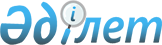 2020 жылға арналған пестицидтердің, биоагенттердiң (энтомофагтардың) тізбесі мен субсидиялар нормаларын, сондай-ақ пестицидтерді, биоагенттердi (энтомофагтарды) субсидиялауға арналған бюджет қаражатының көлемдерін бекіту туралы
					
			Мерзімі біткен
			
			
		
					Қостанай облысы әкімдігінің 2020 жылғы 12 маусымдағы № 206 қаулысы. Қостанай облысының Әділет департаментінде 2020 жылғы 12 маусымда № 9263 болып тіркелді. Мерзімі өткендіктен қолданыс тоқтатылды
      "Қазақстан Республикасындағы жергілікті мемлекеттік басқару және өзін-өзі басқару туралы" 2001 жылғы 23 қаңтардағы Қазақстан Республикасы Заңының 27-бабына, Қазақстан Республикасы Ауыл шаруашылығы министрінің 2020 жылғы 30 наурыздағы № 107 "Өсімдік шаруашылығы өнімінің шығымдылығы мен сапасын арттыруды субсидиялау қағидаларын бекіту туралы" бұйрығына (Нормативтік құқықтық актілерді мемлекеттік тіркеу тізілімінде № 20209 болып тіркелген) сәйкес Қостанай облысының әкімдігі ҚАУЛЫ ЕТЕДІ:
      1. Осы қаулының 1-қосымшасына сәйкес 2020 жылға арналған пестицидтердің, биоагенттердiң (энтомофагтардың) тізбесі мен субсидиялар нормалары;
      осы қаулының 2-қосымшасына сәйкес 2020 жылға арналған пестицидтерді, биоагенттердi (энтомофагтарды) субсидиялауға бюджет қаражатының көлемдері бекітілсін.
      2. Осы қаулының 3-қосымшасына сәйкес Қостанай облысы әкімдігінің кейбір қаулыларының күші жойылды деп танылсын.
      3. "Қостанай облысы әкімдігінің ауыл шаруашылығы және жер қатынастары басқармасы" мемлекеттік мекемесі Қазақстан Республикасының заңнамасында белгіленген тәртіпте:
      1) осы қаулының аумақтық әділет органында мемлекеттік тіркелуін;
      2) осы қаулыны ресми жарияланғанынан кейін Қостанай облысы әкімдігінің интернет-ресурсында орналастырылуын қамтамасыз етсін.
      4. Осы қаулының орындалуын бақылау Қостанай облысы әкімінің жетекшілік ететін орынбасарына жүктелсін.
      5. Осы қаулы алғашқы ресми жарияланған күнінен кейін күнтізбелік он күн өткен соң қолданысқа енгізіледі. 2020 жылға арналған пестицидтердің, биоагенттердің (энтомофагтардың) тізбесі мен субсидиялар нормалары
      Ескерту. 1-қосымшаға өзгерістер енгізілді - Қостанай облысы әкімдігінің 18.08.2020 № 272 қаулысымен (алғашқы ресми жарияланған күнінен кейін күнтізбелік он күн өткен соң қолданысқа енгізіледі).
      Ескертпе: * қос мақсаттағы мемлекеттік тіркемесі бар және гербицид пен десикант ретінде қолданылатын препараттар
      с.е.т. суда еритін түйіршік
      с.г.е. сулы-гликолды ерітінді
      с.д.т. сулы дисперленген түйiршiк
      с.с.к сулы-суспензиялық концентрат
      с.к сулы концентрат
      с.е. сулы ерітінді
      с.е.к. суда еритiн концентрат
      с.е.ұ. суда еритін ұнтақ
      с.э. сулы эмульсия
      к.с. концентратты суспензия
      к.к.е. концентратты коллоидты ерітінді
      к.н.э. концентрат наноэмульсия
      к.э. концентратты эмульсиясы
      м.ш. майлы шашырама
      м.э. микроэмульсия
      м.к. майлы концентрат
      м.к.э. микрокапсулді эмульсия
      май.к.э. майлы концентрат эмульсия
      с.к. суспензиялық концентрат
      с.ұ. суланатын ұнтақ
      қ.а.с. құрғақ ақпа суспензия
      с.э. суспензиялық эмульсия
      м.с.э. майлы-сулы эмульсия
      г/л грамға/литрге
      г/кг грамға/килограмға 2020 жылға арналған пестицидтерді, биоагенттердi (энтомофагтарды) субсидиялауға бюджет қаражатының көлемі Қостанай облысы әкімдігінің күші жойылған кейбір қаулыларының тізбесі
      1. Қостанай облысы әкімдігінің "Субсидияланатын өсімдіктерді қорғау құралдары түрлерінің тізбесін және 1 бірлікке (литрге, килограмға, грамға, данаға) арналған субсидиялардың нормаларын бекіту туралы" 2016 жылғы 31 қазандағы № 485 қаулысы (2016 жылғы 12 қарашада "Костанайские новости" газетінде жарияланған, Нормативтік құқықтық актілерді мемлекеттік тіркеу тізілімінде № 6696 болып тіркелген).
      2. Қостанай облысы әкімдігінің "Әкімдіктің 2016 жылғы 31 қазандағы № 485 "Субсидияланатын өсімдіктерді қорғау құралдары түрлерінің тізбесін және 1 бірлікке (литрге, килограмға, грамға, данаға) арналған субсидиялардың шекті нормаларын бекіту туралы" қаулысына өзгерістер енгізу туралы" 2017 жылғы 4 шілдедегі № 326 қаулысы (2017 жылғы 1 тамызда Қазақстан Республикасы нормативтік құқықтық актілерінің эталондық бақылау банкінде жарияланған, Нормативтік құқықтық актілерді мемлекеттік тіркеу тізілімінде № 7142 болып тіркелген).
      3. Қостанай облысы әкімдігінің "Әкімдіктің 2016 жылғы 31 қазандағы № 485 "Субсидияланатын өсімдіктерді қорғау құралдары түрлерінің тізбесін және 1 бірлікке (литрге, килограмға, грамға, данаға) арналған субсидиялардың нормаларын бекіту туралы" қаулысына толықтырулар енгізу туралы" 2017 жылғы 17 қарашадағы № 574 қаулысы (2017 жылғы 28 қарашада Қазақстан Республикасы нормативтік құқықтық актілерінің эталондық бақылау банкінде жарияланған, Нормативтік құқықтық актілерді мемлекеттік тіркеу тізілімінде № 7338 болып тіркелген).
      4. Қостанай облысы әкімдігінің "Әкімдіктің 2016 жылғы 31 қазандағы № 485 "Субсидияланатын өсімдіктерді қорғау құралдары түрлерінің тізбесін және 1 бірлікке (литрге, килограмға, грамға, данаға) арналған субсидиялардың нормаларын бекіту туралы" қаулысына өзгеріс енгізу туралы" 2018 жылғы 15 тамыздағы № 368 қаулысы (2018 жылғы 11 қыркүйекте Қазақстан Республикасы нормативтік құқықтық актілерінің эталондық бақылау банкінде жарияланған, Нормативтік құқықтық актілерді мемлекеттік тіркеу тізілімінде № 8034 болып тіркелген).
      5. Қостанай облысы әкімдігінің "Әкімдіктің 2016 жылғы 31 қазандағы № 485 "Субсидияланатын өсімдіктерді қорғау құралдары түрлерінің тізбесін және 1 бірлікке (литрге, килограмға, грамға, данаға) арналған субсидиялардың нормаларын бекіту туралы" қаулысына өзгеріс енгізу туралы" 2019 жылғы 24 сәуірдегі № 165 қаулысы (2019 жылғы 26 сәуірде Қазақстан Республикасы нормативтік құқықтық актілерінің эталондық бақылау банкінде жарияланған, Нормативтік құқықтық актілерді мемлекеттік тіркеу тізілімінде № 8374 болып тіркелген).
      6. Қостанай облысы әкімдігінің "Әкімдіктің 2016 жылғы 31 қазандағы № 485 "Субсидияланатын өсімдіктерді қорғау құралдары түрлерінің тізбесін және 1 бірлікке (литрге, килограмға, грамға, данаға) арналған субсидиялардың нормаларын бекіту туралы" қаулысына өзгеріс және толықтырулар енгізу туралы" 2019 жылғы 11 қазандағы № 436 қаулысы (2019 жылғы 16 қазанда Қазақстан Республикасы нормативтік құқықтық актілерінің эталондық бақылау банкінде жарияланған, Нормативтік құқықтық актілерді мемлекеттік тіркеу тізілімінде № 8705 болып тіркелген).
					© 2012. Қазақстан Республикасы Әділет министрлігінің «Қазақстан Республикасының Заңнама және құқықтық ақпарат институты» ШЖҚ РМК
				
      Қостанай облысының әкімі 

А. Мухамбетов
Әкімдіктің
2020 жылғы 12 маусымдағы
№ 206 қаулысына
1-қосымша
№ қ.с.
Пестицидтердің топтары бойынша әсерлі зат
Бірлік өлшемі (литр, килограмм)
Пестицидтің (ұқсас) 1 литріне (килограмына) субсидиялар нормасы, теңге
1
2
3
4
ГЕРБИЦИДТЕР
ГЕРБИЦИДТЕР
ГЕРБИЦИДТЕР
2,4-Д диметиламин тұзы, 720 г/л
2,4-Д диметиламин тұзы, 720 г/л
2,4-Д диметиламин тұзы, 720 г/л
1
АМИНСПРЕЙ с.е.
литр
593,9
2
ВАЛСАМИН 72%, с.е.
литр
593,9
3
ДИАМИН 72%, с.е.
литр
593,9
4
ПИЛАР 2,4-Д 72%, с.е.
литр
593,9
5
СТРИГ 72 %, с.е.
литр
593,9
6
ГРЕЙН ЭКСТРА 2,4-Д, с.е.
литр
593,9
7
ФЛЕКС, с.е.
литр
593,9
8
ДЕЗОРМОН 72%, с.к.
литр
593,9
9
ФАНАТ с.е.
литр
593,9
2,4-Д дихлорфенокси сірке қышқылы, 344 г/л + дикамба, 120 г/л
2,4-Д дихлорфенокси сірке қышқылы, 344 г/л + дикамба, 120 г/л
2,4-Д дихлорфенокси сірке қышқылы, 344 г/л + дикамба, 120 г/л
10
ФЛЕКС ДУО, с.е.
литр
906,2
2-этилгексил эфирі түріндегі 2,4 –Д дихлорфенокси сірке қышқылы, 600 г/л
2-этилгексил эфирі түріндегі 2,4 –Д дихлорфенокси сірке қышқылы, 600 г/л
2-этилгексил эфирі түріндегі 2,4 –Д дихлорфенокси сірке қышқылы, 600 г/л
11
ЭСТЕТ, к.э.
литр
843,7
12
 ГРОЗА 60%, к.э. 
литр
843,7
флорасулам, күрделі 7,4 г/л +2,4-Д 2-этилгексил эфирі түріндегі қышқыл, 410 г/л
флорасулам, күрделі 7,4 г/л +2,4-Д 2-этилгексил эфирі түріндегі қышқыл, 410 г/л
флорасулам, күрделі 7,4 г/л +2,4-Д 2-этилгексил эфирі түріндегі қышқыл, 410 г/л
13
АБСИНТИУМ, с.э.
литр
1406,2
имазамокс, 33 г/л + имазапир, 15 г/л
имазамокс, 33 г/л + имазапир, 15 г/л
14
КЛИАФИЛТ, 4,8% с.е.к.
литр
3749,9
күрделі 2-этилгексил эфирі түріндегі 2,4-Д қышқылы, 350 г/л + флорасулам, 7,4 г/л
күрделі 2-этилгексил эфирі түріндегі 2,4-Д қышқылы, 350 г/л + флорасулам, 7,4 г/л
күрделі 2-этилгексил эфирі түріндегі 2,4-Д қышқылы, 350 г/л + флорасулам, 7,4 г/л
15
ФЕНОМЕН с.э.
литр
2109,4
күрделі 2-этилгексил эфирі түріндегі 2,4-Д қышқылы, 410 г/л+ флорасулам, 7,4 г/л
күрделі 2-этилгексил эфирі түріндегі 2,4-Д қышқылы, 410 г/л+ флорасулам, 7,4 г/л
күрделі 2-этилгексил эфирі түріндегі 2,4-Д қышқылы, 410 г/л+ флорасулам, 7,4 г/л
16
БАЛЕРИНА, с.э.
литр
1078,0
17
ДИСКАТОР, к.э.
литр
1078,0
18
ЭФИР ПРЕМИУМ, с.э.
литр
1078,0
19
ЭЛАНТ ЭКСТРА, к.э. 
литр
1078,0
күрделі 2-этилгексил эфирі түріндегі 2,4-Д қышқылы, 452,42 г/л + флорасулам, 6,25 г/л
күрделі 2-этилгексил эфирі түріндегі 2,4-Д қышқылы, 452,42 г/л + флорасулам, 6,25 г/л
күрделі 2-этилгексил эфирі түріндегі 2,4-Д қышқылы, 452,42 г/л + флорасулам, 6,25 г/л
20
КАТТЕНГ, с.э.
литр
1249,8
2-этилгексил эфирі түріндегі 2,4-Д қышқылы, 500 г/л
2-этилгексил эфирі түріндегі 2,4-Д қышқылы, 500 г/л
2-этилгексил эфирі түріндегі 2,4-Д қышқылы, 500 г/л
21
ЗЕРНОМАКС, к.э.
литр
646,8
22
ОКТАПОН экстра, к.э.
литр
646,8
2,4-Д қышқылы, 630 г/л (2,4-Д этилгесил эфирі, 470 г/л)+ 2,4-Д қышқылы, 160 г/л диметилалкил-амин тұзы)
2,4-Д қышқылы, 630 г/л (2,4-Д этилгесил эфирі, 470 г/л)+ 2,4-Д қышқылы, 160 г/л диметилалкил-амин тұзы)
2,4-Д қышқылы, 630 г/л (2,4-Д этилгесил эфирі, 470 г/л)+ 2,4-Д қышқылы, 160 г/л диметилалкил-амин тұзы)
2,4-Д қышқылы, 630 г/л (2,4-Д этилгесил эфирі, 470 г/л)+ 2,4-Д қышқылы, 160 г/л диметилалкил-амин тұзы)
23
ОКТАПОН СУПЕР, к.э.
литр
999,9
2-этилгексил эфирі түріндегі 2,4-Д қышқылы, 850 г/л
2-этилгексил эфирі түріндегі 2,4-Д қышқылы, 850 г/л
2-этилгексил эфирі түріндегі 2,4-Д қышқылы, 850 г/л
24
ЭСКАДРОН 70, к.э.
литр
856,4
25
ЭСТЕРОН, к.э.
литр
856,4
26
ЭФФЕКТ, к.э.
литр
856,4
27
РОБУСТО, к.э.
литр
856,4
28
ТАУЭРСПРЕЙ 85% к.э.
литр
856,4
2-этилгексил эфирі түріндегі 2,4-Д қышқылы, 905 г/л
2-этилгексил эфирі түріндегі 2,4-Д қышқылы, 905 г/л
2-этилгексил эфирі түріндегі 2,4-Д қышқылы, 905 г/л
29
ПРОГРЕСС, к.э.
литр
822,5
30
РОБУСТО СУПЕР, к.э.
литр
822,5
31
Алынып тасталды - Қостанай облысы әкімдігінің 18.08.2020 № 272 қаулысымен (алғашқы ресми жарияланған күнінен кейін күнтізбелік он күн өткен соң қолданысқа енгізіледі).
Алынып тасталды - Қостанай облысы әкімдігінің 18.08.2020 № 272 қаулысымен (алғашқы ресми жарияланған күнінен кейін күнтізбелік он күн өткен соң қолданысқа енгізіледі).
822,5
32
ЭСТЕРОН 600, к.э.
литр
822,5
33
ЭФИРАКС к.э.
литр
822,5
34
ЭФИР ЭКСТРА 905, к.э.
литр
822,5
35
ЭСТЕР СУПЕР к.э.
литр
822,5
клопиралидтың 2 - этилгексил эфирі, 500 г/л
клопиралидтың 2 - этилгексил эфирі, 500 г/л
клопиралидтың 2 - этилгексил эфирі, 500 г/л
36
ЭЛЬФ, к.э.
литр
6362,6
2-этилгексил эфирі түріндегі 2,4-Д қышқылы, 300 г/л+флорасулам,3,7 г/л
2-этилгексил эфирі түріндегі 2,4-Д қышқылы, 300 г/л+флорасулам,3,7 г/л
2-этилгексил эфирі түріндегі 2,4-Д қышқылы, 300 г/л+флорасулам,3,7 г/л
37
ПРИМАДОННА, с.э.
литр
1878,8
2-этилгексил эфирі түріндегі 2,4-Д қышқылы, 420 г/л+2-қышқыл дикамбасының этилгексил эфирі, 60 г/л
2-этилгексил эфирі түріндегі 2,4-Д қышқылы, 420 г/л+2-қышқыл дикамбасының этилгексил эфирі, 60 г/л
38
ЭЛАНТ ПРЕМИУМ, к.э.
литр
1159,5
2,4 – Д 2-этилгексил эфирі, 452,42 г/л + флорасулам, 6,25 г/л
2,4 – Д 2-этилгексил эфирі, 452,42 г/л + флорасулам, 6,25 г/л
2,4 – Д 2-этилгексил эфирі, 452,42 г/л + флорасулам, 6,25 г/л
39
ТИМСПРЕЙ, с.э.
литр
999,95
40
ПРАЙМУР с.э.
литр
999,95
40-1
Этилгексулам-Д. с.э.
литр
999,95
2-этилгексил эфирі түріндегі 2,4-Д қышқылы, 564 г/л
2-этилгексил эфирі түріндегі 2,4-Д қышқылы, 564 г/л
2-этилгексил эфирі түріндегі 2,4-Д қышқылы, 564 г/л
41
ЭЛАНТ, к.э.
литр
1037,4
2-этилгексил эфирі түріндегі 2,4-Д қышқылы, 564 г/л + метсульфурон-метил, 600 г/кг
2-этилгексил эфирі түріндегі 2,4-Д қышқылы, 564 г/л + метсульфурон-метил, 600 г/кг
2-этилгексил эфирі түріндегі 2,4-Д қышқылы, 564 г/л + метсульфурон-метил, 600 г/кг
42
ЭЛАМЕТ, зауыттық бинарлы қаптама
литр
1340,5
2-этилгексил эфирі түріндегі, 2,4-Д қышқылы, 564 г/л + триасульфурон, 750 г/кг
2-этилгексил эфирі түріндегі, 2,4-Д қышқылы, 564 г/л + триасульфурон, 750 г/кг
2-этилгексил эфирі түріндегі, 2,4-Д қышқылы, 564 г/л + триасульфурон, 750 г/кг
43
БИАТЛОН, зауыттық бинарлы қаптама
литр
1348,5
2-этилгексил эфирі түріндегі 2,4-Д қышқылы, 720 г/л
2-этилгексил эфирі түріндегі 2,4-Д қышқылы, 720 г/л
2-этилгексил эфирі түріндегі 2,4-Д қышқылы, 720 г/л
44
ГРЕЙН, к.э.
литр
831,6
45
Д – АРМОН–Эфир, 72% к.э.
литр
831,6
2-этилгексил эфирі түріндегі 2,4-Д қышқылы, 950 г/л
2-этилгексил эфирі түріндегі 2,4-Д қышқылы, 950 г/л
2-этилгексил эфирі түріндегі 2,4-Д қышқылы, 950 г/л
46
ЗЕНИТ, к.к.е.
литр
2315,6
диметиламин тұзы түріндегі 2,4-Д қышқылы, 344 г/л + диметиламин тұзы түріндегі қышқыл дикамбасы, 120 г/л
диметиламин тұзы түріндегі 2,4-Д қышқылы, 344 г/л + диметиламин тұзы түріндегі қышқыл дикамбасы, 120 г/л
47
ДИАМАКС, с.е.
литр
1078,0
күрделі 2-этил-гексил эфирі түріндегі 2,4-Д қышқылы, 410 г/л + клопиралид, 40 г/л
күрделі 2-этил-гексил эфирі түріндегі 2,4-Д қышқылы, 410 г/л + клопиралид, 40 г/л
күрделі 2-этил-гексил эфирі түріндегі 2,4-Д қышқылы, 410 г/л + клопиралид, 40 г/л
48
КЛОПЭФИР, к.э.
литр
1271,9
500 г/л диметиламин, калий және натрий тұздары түріндегі МЦПА қышқылы
500 г/л диметиламин, калий және натрий тұздары түріндегі МЦПА қышқылы
500 г/л диметиламин, калий және натрий тұздары түріндегі МЦПА қышқылы
49
ГЕРБИТОКС, с.е.к.
литр
1170,4
калий және натрий тұздары қоспасы түріндегі МЦПА қышқылы, 300 г/л
калий және натрий тұздары қоспасы түріндегі МЦПА қышқылы, 300 г/л
калий және натрий тұздары қоспасы түріндегі МЦПА қышқылы, 300 г/л
50
ГЕРБИТОКС-Л, с.е.к.
литр
1004,0
азимсульфурон, 500 г/кг
азимсульфурон, 500 г/кг
азимсульфурон, 500 г/кг
51
ГУЛЛИВЕР, с.д.т.
килограмм
21244,6
52
ОЛИВЕР, с.д.т.
килограмм
21244,6
аминопиралид, 240 г/л
аминопиралид, 240 г/л
аминопиралид, 240 г/л
53
ЛАНС, с.е.
литр
8589,0
аминопиралид, 300 г/кг + флорасулам, 150 г/кг
аминопиралид, 300 г/кг + флорасулам, 150 г/кг
аминопиралид, 300 г/кг + флорасулам, 150 г/кг
54
ЛАНЦЕЛОТ 450, с.д.т.
килограмм
20312,6
ацетохлор, 900 г/л
ацетохлор, 900 г/л
ацетохлор, 900 г/л
55
ТРОФИ, к.э.
литр
1490,3
бентазон 25% + МСРА натрий - калий тұзы, 12, 5%
бентазон 25% + МСРА натрий - калий тұзы, 12, 5%
бентазон 25% + МСРА натрий - калий тұзы, 12, 5%
56
БАЗАГРАН М 37%, с.е.
литр
1028,0
бентазон, 480 г/л + имазамокс, 22,4 г/л
бентазон, 480 г/л + имазамокс, 22,4 г/л
бентазон, 480 г/л + имазамокс, 22,4 г/л
57
КОРУМ, с.е.к.
литр
3534,0
бентазон, 480 г/л + имазамокс, 23 г/л
бентазон, 480 г/л + имазамокс, 23 г/л
бентазон, 480 г/л + имазамокс, 23 г/л
58
ГРАНИТ СУПЕР, с.е.к.
литр
2457,0
бентазон, 480 г/л
бентазон, 480 г/л
бентазон, 480 г/л
59
БАЗАГРАН 48%, с.е.
литр
312,5
60
КОРСАР, с.е.к.
литр
312,5
галаксифоп - п - метил, 108 г/л
галаксифоп - п - метил, 108 г/л
галаксифоп - п - метил, 108 г/л
61
ГАЛОКС СУПЕР 108, к.э.
литр
2640,0
62
ЗЕЛЛЕК СУПЕР, к.э.
литр
2640,0
63
ИМПУЛЬС, к.э.
литр
2640,0
галоксифоп - п - метил, 104 г/л
галоксифоп - п - метил, 104 г/л
галоксифоп - п - метил, 104 г/л
64
ГАЛАКТАЛТ, к.э.
литр
2011,1
65
ГУРОН, к.э.
литр
2011,1
66
РАМОН СУПЕР, к.э.
литр
2011,1
галоксифоп - п - метил, 240 г/л
галоксифоп - п - метил, 240 г/л
галоксифоп - п - метил, 240 г/л
67
ДЕЛИК 240, к.э.
литр
4252,5
68
ИМПУЛЬС ФОРТЕ, к.э.
литр
4252,5
глифосат, 240 г/л + 2,4-Д қышқылы, 160 г/л
глифосат, 240 г/л + 2,4-Д қышқылы, 160 г/л
глифосат, 240 г/л + 2,4-Д қышқылы, 160 г/л
69
КЛИНИК 24, с.е.к.
литр
1263,8
глифосат, 360 г/л
глифосат, 360 г/л
глифосат, 360 г/л
70
ВАЛСАГЛИФ, с.е.
литр
596,4
71
ГЛИФОС, с.е.
литр
596,4
72
ЖОЙКЫН, с.е.
литр
596,4
73
РАП, с.е.
литр
596,4
74
РАУНДАП 36%, с.е.
литр
596,4
75
ТОРНАДО с.е.
литр
596,4
глифосат, 450 г/л
глифосат, 450 г/л
глифосат, 450 г/л
76
СТИРАП, 45% с.е.
литр
914,2
77
ФАРАОН ФОРТЕ, с.е.
литр
914,2
78
ГЛИФОС ПРЕМИУМ с.е.
литр
914,2
глифосат, 480 г/л
глифосат, 480 г/л
глифосат, 480 г/л
79
КЕРНЕЛ, с.е.
литр
1042,3
глифосат, 500 г/л
глифосат, 500 г/л
глифосат, 500 г/л
80
ТОРНАДО 500, с.е.
литр
785,4
глифосат, 540 г/л
глифосат, 540 г/л
глифосат, 540 г/л
81
ГРАНД ЭКСТРА 540, с.е.
литр
682,8
82
НАПАЛМ, с.е.
литр
682,8
83
*РАУНДАП ЭКСТРА 54%, с.е.
литр
682,8
84
СМЕРЧ, с.е.
литр
682,8
85
ТЕРЕКС, с.е.
литр
682,8
86
*ТОРНАДО 540, с.е.
литр
682,8
87
ТРИУМФ МАСТЕР с.е.
литр
682,8
88
ФАРАОН ГОЛД 54%, с.е.
литр
682,8
89
ХИТ, с.е.
литр
682,8
 89-1
Рид Эвей с.е.
литр
682,8
89-2
Сармат экстра 54 % с.е.
литр
682,8
 89-3
Кунгфу 54 % с.е.
литр
682,8
глифосат қышқылы, 500 г/л +дикват, 35 г/л)
глифосат қышқылы, 500 г/л +дикват, 35 г/л)
глифосат қышқылы, 500 г/л +дикват, 35 г/л)
90
СПОРТАК УЛЬТРА, с.е.
литр
880,9
калий тұзы түріндегі глифосат қышқылы, 540 г/л
калий тұзы түріндегі глифосат қышқылы, 540 г/л
калий тұзы түріндегі глифосат қышқылы, 540 г/л
91
*СПРУТ ЭКСТРА, с.е.
литр
781,2
92
АРГУМЕНТ СТАР с.е.
литр
781,2
93
БАЗУКА с.е.
литр
781,2
94
*МЕТЕОР 540 с.е.
литр
781,2
калий тұзы түріндегі глифосат қышқылы, 600 г/л
калий тұзы түріндегі глифосат қышқылы, 600 г/л
калий тұзы түріндегі глифосат қышқылы, 600 г/л
95
РАП 600, с.е.
литр
954,8
96
*ЖОЙКЫН МЕГА 60% с.е.
литр
954,8
изопропиламин және калий тұздары түріндегі глифосат, 540 г/л
изопропиламин және калий тұздары түріндегі глифосат, 540 г/л
изопропиламин және калий тұздары түріндегі глифосат, 540 г/л
97
КРЕДИТ ИКСТРИМ, с.е.к.
литр
812,3
калий тұзы түріндегі глифосат, 500 г/л
калий тұзы түріндегі глифосат, 500 г/л
калий тұзы түріндегі глифосат, 500 г/л
98
ТАЧДАУН 500, с.е.
литр
785,4
99
* УРАГАН ФОРТЕ 500, с.е.
литр
785,4
калий тұзы түріндегі глифосат, 450 г/л
калий тұзы түріндегі глифосат, 450 г/л
калий тұзы түріндегі глифосат, 450 г/л
100
Алынып тасталды - Қостанай облысы әкімдігінің 18.08.2020 № 272 қаулысымен (алғашқы ресми жарияланған күнінен кейін күнтізбелік он күн өткен соң қолданысқа енгізіледі).
Алынып тасталды - Қостанай облысы әкімдігінің 18.08.2020 № 272 қаулысымен (алғашқы ресми жарияланған күнінен кейін күнтізбелік он күн өткен соң қолданысқа енгізіледі).
Алынып тасталды - Қостанай облысы әкімдігінің 18.08.2020 № 272 қаулысымен (алғашқы ресми жарияланған күнінен кейін күнтізбелік он күн өткен соң қолданысқа енгізіледі).
глифосат, 747 г/кг
глифосат, 747 г/кг
глифосат, 747 г/кг
101
ЖОЙКЫН ДАРА 75%, с.д.т.
килограмм
1170,4
глифосат, 750 г/кг
глифосат, 750 г/кг
глифосат, 750 г/кг
102
БУРАН ЭКСТРА, 75 % с.д.т.
килограмм
1062,2
глифосат, 757 г/кг
глифосат, 757 г/кг
глифосат, 757 г/кг
103
ФЕЛИКС 757, с.д.т.
килограмм
1078,0
104
ФАРАОН ГАРАНТ 757, с.д.т.
килограмм
1078,0
глифосат, 770 г/кг
глифосат, 770 г/кг
глифосат, 770 г/кг
105
ТРИУМФ СУПЕР с.д.т.
килограмм
1062,2
105-1
Дракон 77 % с.д.т.
литр
1062,2
калий тұзы түріндегі глифосат, 480 г/л
калий тұзы түріндегі глифосат, 480 г/л
калий тұзы түріндегі глифосат, 480 г/л
106
ПАССАТ 480, с.е.
литр
677,6
изопропиламин және калийлық тұз түрінде глифосат, 540 г/л
изопропиламин және калийлық тұз түрінде глифосат, 540 г/л
изопропиламин және калийлық тұз түрінде глифосат, 540 г/л
107
МОНОЛИТ, с.е.
литр
1141,3
аммоний глюфосинаты, 150 г/л
аммоний глюфосинаты, 150 г/л
аммоний глюфосинаты, 150 г/л
108
*БАСТА 15%, с.е.
литр
1201,2
аммоний глюфосинаты, 200 г/л
аммоний глюфосинаты, 200 г/л
аммоний глюфосинаты, 200 г/л
109
ОРУЖИЕ с.е.
литр
985,6
глифосаттың аммонийлық тұзы, 757 г/кг
глифосаттың аммонийлық тұзы, 757 г/кг
глифосаттың аммонийлық тұзы, 757 г/кг
110
ФУХУА ГЛИФОСАТ, 757, с.е.т.
литр
943,2
глифосаттың аммонийлық тұзы,888 г/кг
глифосаттың аммонийлық тұзы,888 г/кг
глифосаттың аммонийлық тұзы,888 г/кг
111
РИДОВЕР ЭКСТРА, с.е.т.
килограмм
1148,7
қышқыл дикамбасы 360 г/л + хлорсульфурон қышқылы, 22,2 г/л
қышқыл дикамбасы 360 г/л + хлорсульфурон қышқылы, 22,2 г/л
қышқыл дикамбасы 360 г/л + хлорсульфурон қышқылы, 22,2 г/л
112
ФЕНИЗАН, с.е.
литр
4257,4
дикамба, 124 г/л + 2, 4 Д, 357 г/л
дикамба, 124 г/л + 2, 4 Д, 357 г/л
дикамба, 124 г/л + 2, 4 Д, 357 г/л
113
ВИДМАСТЕР 480, с.е.
литр
1078,0
дикамба, 220 г/л +никосульфурон, 50 г/л
дикамба, 220 г/л +никосульфурон, 50 г/л
дикамба, 220 г/л +никосульфурон, 50 г/л
114
МИЛАГРО ПЛЮС, 270 м.ш.
литр
3388,0
дикамба, 480 г/л
дикамба, 480 г/л
дикамба, 480 г/л
115
БАНВЕЛ 480, с.е.
литр
1447,6
116
ДИАНАТ 48%, с.е.
литр
1447,6
117
ДЕКАБРИСТ с.е.
литр
1447,6
қышқыл дикамбасы 480 г/кг + трибенурон-метил 120 г/кг
қышқыл дикамбасы 480 г/кг + трибенурон-метил 120 г/кг
қышқыл дикамбасы 480 г/кг + трибенурон-метил 120 г/кг
118
МЕЗОМАКС с.д.т.
килограмм
7562,4
дикамба, 540 г/кг + метсульфурон - метил, 28 г/кг
дикамба, 540 г/кг + метсульфурон - метил, 28 г/кг
дикамба, 540 г/кг + метсульфурон - метил, 28 г/кг
119
ДМ СУПЕР, с.д.т.
килограмм
3437,0
дикамба, 659 г/кг + триасульфурон, 41 г/кг
дикамба, 659 г/кг + триасульфурон, 41 г/кг
дикамба, 659 г/кг + триасульфурон, 41 г/кг
120
ЛИНТУР 70, с.д.т.
килограмм
3768,8
дикват, 150 г/л
дикват, 150 г/л
дикват, 150 г/л
121
*СУХОВЕЙ, с.е.
литр
1386,0
122
РЕГЛОН СУПЕР 150 с.е.
литр
1386,0
дикват, 200 г/л
дикват, 200 г/л
дикват, 200 г/л
123
*РЕГЛОН ФОРТЕ 200, с.е.
литр
1812,6
диметенамид, 720 г/л
диметенамид, 720 г/л
диметенамид, 720 г/л
124
ФРОНТЬЕР ОПТИМА, 72% к.э.
литр
3080,0
2.4-Д диметиламин тұзы, 357 г/л + дикамба, 124 г/л
2.4-Д диметиламин тұзы, 357 г/л + дикамба, 124 г/л
2.4-Д диметиламин тұзы, 357 г/л + дикамба, 124 г/л
125
ДИАЛЕН СУПЕР 480, с.е.
литр
862,4
126
СТРИГ ЭКСТРА 480, с.е.
литр
862,4
127
АНТАЛ с.е.
литр
862,4
2, 4 - Д диметиламин тұзы, 860 г/л
2, 4 - Д диметиламин тұзы, 860 г/л
2, 4 - Д диметиламин тұзы, 860 г/л
128
ПРОГРЕСС 860, с.е.
литр
729,0
2,4 –Д диметиламин тұзы, 960 г/л
2,4 –Д диметиламин тұзы, 960 г/л
2,4 –Д диметиламин тұзы, 960 г/л
129
КЛИНСПРЕЙ ЭКСТРА с.е.т.
килограмм
1096,9
диметиламин тұзы түріндегі МЦПА
диметиламин тұзы түріндегі МЦПА
диметиламин тұзы түріндегі МЦПА
130
2М-4Х 750 75 %, с.е.к.
литр
1400,0
имазамокс, 120 г/л
имазамокс, 120 г/л
имазамокс, 120 г/л
131
ПАРАДОКС, с.е.к.
литр
11812,5
имазамокс, 700 г/кг
имазамокс, 700 г/кг
имазамокс, 700 г/кг
132
ПАЛАДИН, с.д.т.
килограмм
110000,1
имазамокс, 16,5 г/л + имазапир, 7,5 г/л
имазамокс, 16,5 г/л + имазапир, 7,5 г/л
имазамокс, 16,5 г/л + имазапир, 7,5 г/л
133
КАПТОРА ПЛЮС 2,4%, с.е.к.
литр
1962,4
134
ЕВРО-ЛАЙТНИНГ ПЛЮС 2,4%, с.е.к.
литр
1962,4
имазамокс, 33 г/л + имазапир, 15 г/л
имазамокс, 33 г/л + имазапир, 15 г/л
имазамокс, 33 г/л + имазапир, 15 г/л
135
ЕВРО – ЛАЙТНИНГ 4,8 %, с.е.к.
литр
3850,0
136
КАПТОРА 4,8 %, с.е.к.
литр
3850,0
137
ДИОМА, с.е.к.
литр
3850,0
имазамокс, 330 г/кг + имазапир, 150 г/кг
имазамокс, 330 г/кг + имазапир, 150 г/кг
имазамокс, 330 г/кг + имазапир, 150 г/кг
138
ПАЛАДИН УЛЬТРА, с.д.т.
килограмм
48125,0
имазамокс, 35 г/л + квинмерак, 250 г/л
имазамокс, 35 г/л + квинмерак, 250 г/л
имазамокс, 35 г/л + квинмерак, 250 г/л
139
НОПАСАРАН УЛЬТРА, к.с.
литр
6040,6
имазамокс, 40 г/л
имазамокс, 40 г/л
имазамокс, 40 г/л
140
ЛЕГОМИН 4%, с.е.
литр
2375,1
141
ПУЛЬСАР 4%, с.е.
литр
2375,1
142
ЮНКЕР, с.е.
литр
2375,1
143
БАЙТОРЕ, с.с.к
литр
2375,1
имазапир, 250 г/л
имазапир, 250 г/л
имазапир, 250 г/л
144
ГРЕЙДЕР, с.г.е.
литр
3125,1
145
АРСЕНАЛ, 25% с.к.
литр
3125,1
146
ПРОФИ с.е.
литр
3125,1
имазетапир, 100 г/л
имазетапир, 100 г/л
имазетапир, 100 г/л
147
АГУРА 10%, с.к.
литр
1999,9
148
ЛИГР в.р.к
литр
1999,9
149
ПИВОТ 10%, с.к.
литр
1999,9
150
ПИРАТ, с.к.
литр
1999,9
151
ТАПИР 10 %, с.к.
литр
1999,9
имазетапир, 450 г/кг + хлоримурон - этил, 150 г/кг
имазетапир, 450 г/кг + хлоримурон - этил, 150 г/кг
имазетапир, 450 г/кг + хлоримурон - этил, 150 г/кг
152
ФАБИАН, с.д.т.
килограмм
26875,1
йодосульфурон - метил - натрий, 11,3 г/кг + тиенкарбазон - метил, 22,5 г/кг + мефенпир - диэтил (антидот), 135 г/кг
йодосульфурон - метил - натрий, 11,3 г/кг + тиенкарбазон - метил, 22,5 г/кг + мефенпир - диэтил (антидот), 135 г/кг
153
ВЕЛОСИТИ ПАУЭР, с.д.т.
килограмм
4804,8
йодосульфурон - метил - натрий, 25 г/л + амидосульфурон, 100 г/л + мефенпир - диэтил (антидот), 250 г/л
йодосульфурон - метил - натрий, 25 г/л + амидосульфурон, 100 г/л + мефенпир - диэтил (антидот), 250 г/л
154
СЕКАТОР ТУРБО, м.ш.
литр
6283,2
155
АМИДА м.ш.
литр
6283,2
клетодим, 116,2 г/л
клетодим, 116,2 г/л
клетодим, 116,2 г/л
156
СОНДЕЛЕКТ, к.э.
литр
2156,3
клетодим, 120 г/л
клетодим, 120 г/л
клетодим, 120 г/л
157
СЕЛЕКТ, к.э.
литр
1632,4
клетодим, 130 г/л + галоксифоп - п - метил, 80 г/л
клетодим, 130 г/л + галоксифоп - п - метил, 80 г/л
клетодим, 130 г/л + галоксифоп - п - метил, 80 г/л
158
КВИКСТЕП, май.к.э. 
литр
5079,3
фенмедифам, 110 г/л + десмедифам, 110 г/л
фенмедифам, 110 г/л + десмедифам, 110 г/л
фенмедифам, 110 г/л + десмедифам, 110 г/л
159
БЕТАРЕН, 22, май. к.э.
литр
4048,8
хизалафоп-п-тефурил, 40 г/л
хизалафоп-п-тефурил, 40 г/л
хизалафоп-п-тефурил, 40 г/л
160
ГЛАДИАТОР 4% к.э.
литр
2187,5
клетодим, 240 г/л
клетодим, 240 г/л
клетодим, 240 г/л
161
СПАЙДЕР, к.э.
литр
2531,2
162
КИНЕТИК, к.э.
литр
2531,2
163
СТИМУЛ к.э.
литр
2531,2
164
ЦЕНТУР к.э.
литр
2531,2
165
ЭФЕС к.э.
литр
2531,2
165-1
КАДИМ 240, к.э.
литр
2531,2
165-2
Пилароф, к.э.
литр
2531,2
165-3
Магнето, к.э.
литр
2531,2
165-4
КАТРОС, к.э.
литр
2531,2
клетодим, 360 г/л
клетодим, 360 г/л
клетодим, 360 г/л
166
ВЫБОР, к.э.
литр
4217,5
клодинафоп - пропаргил 240 г/л + клоквинтоцет - мексил (антидот) 60 г/л
клодинафоп - пропаргил 240 г/л + клоквинтоцет - мексил (антидот) 60 г/л
клодинафоп - пропаргил 240 г/л + клоквинтоцет - мексил (антидот) 60 г/л
167
ВАРЯГ, к.э.
литр
3312,4
168
КЛОВИТ к.э.
литр
3312,4
169
ЛЕГГЕРО ФОРТЕ, к.э.
литр
3312,4
170
ЛИБЕРТИ ПЛЮС к.э.
литр
3312,4
171
ТОПИК СУПЕР 240, к.э.
литр
3312,4
172
ЦЕНТУРИОН, м.с.э.
литр
3312,4
172-1
Стазис, к.э.
литр
3312,4
клодинафоп-пропаргил, 150 г/кг + трибенурон-метил, 48 г/кг + флорасулам, 16 г/кг + клоквинтоцет-мексил (антидот), 37,5 г/кг
клодинафоп-пропаргил, 150 г/кг + трибенурон-метил, 48 г/кг + флорасулам, 16 г/кг + клоквинтоцет-мексил (антидот), 37,5 г/кг
173
КОМПОЗИТ, с.ұ.
килограмм
6462,4
клодинафоп–пропаргил, 80 г/л + клоквинтоцет-мексил (антидот), 20 г/л
клодинафоп–пропаргил, 80 г/л + клоквинтоцет-мексил (антидот), 20 г/л
клодинафоп–пропаргил, 80 г/л + клоквинтоцет-мексил (антидот), 20 г/л
174
ГОРИЗОН 080, к.э.
литр
2310,0
175
ГОРИЗОН 080 БФ, к.э.
литр
2310,0
176
ОВЕН, к.э.
литр
2310,0
177
ТЕРДОК, 8% к.э.
литр
2310,0
178
ДЕЛЕГАТ, к.э. 
литр
2310,0
кломазон, 480 г/л
кломазон, 480 г/л
кломазон, 480 г/л
179
КАЛИФ 480, к.э.
литр
5181,4
клопиралид, 100 г/л + флуроксипир, 15 г/л
клопиралид, 100 г/л + флуроксипир, 15 г/л
клопиралид, 100 г/л + флуроксипир, 15 г/л
180
РЕПЕР к.к.е.
литр
5735,4
клопиралид, 300 г/л
клопиралид, 300 г/л
клопиралид, 300 г/л
181
ГЕРМЕС 300 с.е.
литр
3168,5
182
ЛОРНЕТ, с.е.
литр
3168,5
183
МАКСИМУС с.е.
литр
3168,5
184
ТРЕЛ 300, с.е.
литр
3168,5
(метрибузин, 600 г/л)
(метрибузин, 600 г/л)
(метрибузин, 600 г/л)
185
ПРОЛАЙН, к.э.
литр
3037,6
Квинклорак, 250 г/л
Квинклорак, 250 г/л
Квинклорак, 250 г/л
186
ФАЦЕТ КС 25% с.к.
литр
3520,3
клопиралид, 750 г/кг
клопиралид, 750 г/кг
клопиралид, 750 г/кг
187
ВИРТУОЗ, с.д.т.
килограмм
6462,0
188
ЛОНТРЕЛ ГРАНД 75, с.д.т.
килограмм
6462,0
189
ПИТОН ГРАНД, с.д.т.
килограмм
6462,0
190
РАЛИД ЭКСТРА с.е.т.
килограмм
6462,0
191
САМУРАЙ СУПЕР с.д.т.
килограмм
6462,0
192
СПИРИТ, с.д.т.
килограмм
6462,0
193
СТРАТЕГО, с.д.т.
килограмм
6462,0
194
ТРИЛОН 750, с.д.т.
килограмм
6462,0
195
ХАКЕР, с.е.т.
килограмм
6462,0
196
КЛОПИРАЛИД, с.д.т.
килограмм
6462,0
197
СОНХУС, с.д.т.
килограмм
6462,0
197-1
АГРОН ГРАНД, с.д.т.
килограмм
6462,0
клопиралид, 500 г/кг + амидосульфурон, 250 г/кг
клопиралид, 500 г/кг + амидосульфурон, 250 г/кг
клопиралид, 500 г/кг + амидосульфурон, 250 г/кг
198
СПИРИТ ФОРТЕ, с.д.т.
килограмм
18837,3
мезотрион, 75 г/л + никосульфурон, 30 г/л
мезотрион, 75 г/л + никосульфурон, 30 г/л
мезотрион, 75 г/л + никосульфурон, 30 г/л
199
ЭЛЮМИС 105, м.ш.
литр
2772,0
200
ГАВАНЬ ПЛЮС, м.ш.
литр
метазахлор, 375 г/л + измазамокс, 25 г/л
метазахлор, 375 г/л + измазамокс, 25 г/л
метазахлор, 375 г/л + измазамокс, 25 г/л
201
НОПАСАРАН, 40% к.с.
литр
4081,0
202
ДИОНИС, к.с.
литр
4081,0
метазахлор, 400 г/л
метазахлор, 400 г/л
метазахлор, 400 г/л
203
БУТИЗАН 400 КС 40%, к.c.
литр
7812,3
метолахлор, 960 г/л
метолахлор, 960 г/л
метолахлор, 960 г/л
204
АКЦЕНТ ПРИМА, 96% к.э.
литр
1499,7
205
СИМБА, к.э.
литр
1499,7
метрибузин, 250 г/л
метрибузин, 250 г/л
метрибузин, 250 г/л
206
ЗОНТРАН, к.к.е.
литр
3992,4
метрибузин, 270 г/л
метрибузин, 270 г/л
метрибузин, 270 г/л
207
ЛАЗУРИТ СУПЕР, к.н.э. 
литр
4389,0
метрибузин, 600 г/л
метрибузин, 600 г/л
метрибузин, 600 г/л
208
ЗЕНКОР УЛЬТРА, к.с.
литр
1232,0
209
ЛИНКОР, к.с. 
литр
1232,0
метрибузин, 700 г/кг
метрибузин, 700 г/кг
метрибузин, 700 г/кг
210
БАРГУЗИН 70%, с.д.т.
килограмм
3823,7
211
КАРБУЗИН 70%, с.ұ.
килограмм
3823,7
212
ЛАЗУРИТ, с.ұ.
килограмм
3823,7
метамитрон 700 г/л
метамитрон 700 г/л
метамитрон 700 г/л
213
ПИЛОТ в.с.к.
литр
5551,8
метсульфурон - метил, 125 г/кг + трибенурон - метил, 625 г/кг
метсульфурон - метил, 125 г/кг + трибенурон - метил, 625 г/кг
метсульфурон - метил, 125 г/кг + трибенурон - метил, 625 г/кг
214
ПЛУГГЕР, с.д.т.
килограмм
26919,2
метсульфурон - метил, 300 г/кг + трибенурон - метил, 450 г/кг
метсульфурон - метил, 300 г/кг + трибенурон - метил, 450 г/кг
метсульфурон - метил, 300 г/кг + трибенурон - метил, 450 г/кг
215
МАГНУМ СУПЕР, с.д.т.
килограмм
25748,8
метсульфурон - метил, 391 г/кг + трибенурон - метил, 261 г/кг
метсульфурон - метил, 391 г/кг + трибенурон - метил, 261 г/кг
метсульфурон - метил, 391 г/кг + трибенурон - метил, 261 г/кг
трибенурон - метил, 750 г/кг
трибенурон - метил, 750 г/кг
трибенурон - метил, 750 г/кг
216
Алынып тасталды - Қостанай облысы әкімдігінің 18.08.2020 № 272 қаулысымен (алғашқы ресми жарияланған күнінен кейін күнтізбелік он күн өткен соң қолданысқа енгізіледі).
Алынып тасталды - Қостанай облысы әкімдігінің 18.08.2020 № 272 қаулысымен (алғашқы ресми жарияланған күнінен кейін күнтізбелік он күн өткен соң қолданысқа енгізіледі).
Алынып тасталды - Қостанай облысы әкімдігінің 18.08.2020 № 272 қаулысымен (алғашқы ресми жарияланған күнінен кейін күнтізбелік он күн өткен соң қолданысқа енгізіледі).
метсульфурон - метил, 600 г/кг
метсульфурон - метил, 600 г/кг
метсульфурон - метил, 600 г/кг
217
АККУРАТ, с.д.т.
килограмм
7700,0
218
ВУЛКАН 60%, с.д.т.
килограмм
7700,0
219
ГРЕЙЗ 60%, с.д.т.
килограмм
7700,0
220
ЗИНГЕР, с.ұ.
килограмм
7700,0
221
ЛАРЕН ПРО, с.д.т.
килограмм
7700,0
222
ЛЕОПАРД, с.д.т.
килограмм
7700,0
223
МАГНУМ, с.д.т.
килограмм
7700,0
224
МЕТУРОН, с.д.т.
килограмм
7700,0
225
МЕЦЦО 60%, с.д.т.
килограмм
7700,0
226
МОНИТОР, с.д.т.
килограмм
7700,0
227
ПРАЙМЕР, с.д.т.
килограмм
7700,0
228
РОДАР 60%, с.ұ.
килограмм
7700,0
229
СУПЕРМЕТ ЭКСТРА, с.е.т.
килограмм
7700,0
230
СТРАЖ с.д.т.
килограмм
7700,0
231
ХАЗНА 60 %, с.д.т.
килограмм
7700,0
МЦПА, 750 г/л
МЦПА, 750 г/л
МЦПА, 750 г/л
232
МОЩЬ с.е.
литр
987,3
232-1
СОЛЕКС с.е.
литр
987,3
диметиламинді тұз түріндегі МЦПА, 750 г/л
диметиламинді тұз түріндегі МЦПА, 750 г/л
диметиламинді тұз түріндегі МЦПА, 750 г/л
233
ЭТАЛОН с.е.к.
литр
1406,3
МЦПА, 367 г/л + клопиралид, 124 г/л
МЦПА, 367 г/л + клопиралид, 124 г/л
МЦПА, 367 г/л + клопиралид, 124 г/л
234
СПИРИТ ЛАЙТ с.е.
литр
2640,0
МЦПА, 500 г/л + клопиралид, 100 г/л
МЦПА, 500 г/л + клопиралид, 100 г/л
МЦПА, 500 г/л + клопиралид, 100 г/л
235
СПИРИТ ГРАНД, к.э.
литр
1943,9
235-1
ГЕРМЕС ГРАНД к.э.
литр
1943,9
МЦПА, 350 г/л + пиклорам, 150 г/л
МЦПА, 350 г/л + пиклорам, 150 г/л
МЦПА, 350 г/л + пиклорам, 150 г/л
236
ГОРГОН, с.е.к.
литр
3489,1
Бромоксинил 200 г/л+МЦПА, 200
Бромоксинил 200 г/л+МЦПА, 200
Бромоксинил 200 г/л+МЦПА, 200
237
Брома, к.э.
литр
968,8
никосульфурон, 600 г/кг + тифенсульфурон - метил, 150 г/кг
никосульфурон, 600 г/кг + тифенсульфурон - метил, 150 г/кг
никосульфурон, 600 г/кг + тифенсульфурон - метил, 150 г/кг
238
ДУБЛОН ГОЛД, с.д.т.
килограмм
40964,0
никосульфурон, 700 г/кг + тифенсульфурон - метил, 125 г/кг
никосульфурон, 700 г/кг + тифенсульфурон - метил, 125 г/кг
никосульфурон, 700 г/кг + тифенсульфурон - метил, 125 г/кг
239
КВИН с.д.т.
килограмм
30800,0
оксифлуорфен 240 г/л
оксифлуорфен 240 г/л
оксифлуорфен 240 г/л
240
ГОАЛ 2Е, к.э.
литр
2187,5
241
ГОЛ, к.э.
литр
2187,5
242
ГОТРИЛ 24%, к.э.
литр
2187,5
243
КОНДОР 240, к.э.
литр
2187,5
244
ФЛЮРОФЕН 240, к.э.
литр
2187,5
244-1
Гаур, к.э.
литр
2187,5
пендиметалин, 330 г/л
пендиметалин, 330 г/л
пендиметалин, 330 г/л
245
СТОМП, 33% к.э.
литр
970,2
246
СТОП 33%, к.э.
литр
970,2
247
ЭСТАМП, к.э.
литр
970,2
247-1
ГАЙТАН к.э.
литр
970,2
247-2
ЗОРРО 330 к.э.
литр
970,2
пендиметалин, 350 г/л
пендиметалин, 350 г/л
пендиметалин, 350 г/л
248
СТАРТ, 35% к.э.
литр
624,7
пеноксулам, 25 г/л
пеноксулам, 25 г/л
пеноксулам, 25 г/л
249
РЕЙНБОУ 25 ОД, м.ш.
литр
6703,2
пиноксаден, 45 г/л+ клоквинтоцет-мексил (антидот), 11,25 г/л
пиноксаден, 45 г/л+ клоквинтоцет-мексил (антидот), 11,25 г/л
пиноксаден, 45 г/л+ клоквинтоцет-мексил (антидот), 11,25 г/л
250
АКСИАЛ 045, к.э.
литр
2391,6
пиноксаден, 50 г/л +клоквинтоцет-мексил(антидот), 12,5 г/л)
пиноксаден, 50 г/л +клоквинтоцет-мексил(антидот), 12,5 г/л)
пиноксаден, 50 г/л +клоквинтоцет-мексил(антидот), 12,5 г/л)
251
АКСИАЛ 050 к.э.
литр
3080,0
пироксулам, 45 г/л + клоквинтоцет - мексил (антидот), 90 г/л
пироксулам, 45 г/л + клоквинтоцет - мексил (антидот), 90 г/л
пироксулам, 45 г/л + клоквинтоцет - мексил (антидот), 90 г/л
252
МЕРИТ 45, м.ш.
литр
7124,9
претилахлор, 300 г/л + пирибензоксим, 20 г/л
претилахлор, 300 г/л + пирибензоксим, 20 г/л
претилахлор, 300 г/л + пирибензоксим, 20 г/л
253
СОЛИТО 320, к.э.
литр
4375,0
прометрин, 500 г/л
прометрин, 500 г/л
прометрин, 500 г/л
254
ГЕЗАГАРД 500, с.к.
литр
1186,5
255
ГЕЗАМЕТРИН 50%, с.к.
литр
1186,5
256
ОМЕГА, 50% с.к.
литр
1186,5
просульфокарб, 800 г/л
просульфокарб, 800 г/л
просульфокарб, 800 г/л
257
БОКСЕР 800, к.э.
литр
1832,9
просульфурон, 750 г/кг
просульфурон, 750 г/кг
просульфурон, 750 г/кг
258
ПИК 75, с.д.т.
килограмм
37999,8
римсульфурон, 250 г/кг
римсульфурон, 250 г/кг
римсульфурон, 250 г/кг
259
КАССИУС, с.е.ұ.
килограмм
26781,3
260
РИМКОРН с.е.т.
килограмм
26781,3
261
РОМУЛ, с.д.т.
килограмм
26781,3
262
ТИТУС, 25% қ.а.с.
килограмм
26781,3
римсульфурон, 500 г/кг
римсульфурон, 500 г/кг
римсульфурон, 500 г/кг
263
ЭСКУДО, с.д.т.
килограмм
66712,8
с - метолахлор 312, 5 г/л + тербутилазин 187,5 г/л
с - метолахлор 312, 5 г/л + тербутилазин 187,5 г/л
с - метолахлор 312, 5 г/л + тербутилазин 187,5 г/л
264
ГАРДО ГОЛД 500, к.с.
литр
1170,4
265
ЭРУДИТ, с.э.
литр
1170,4
266
СТАУТ к.с.
литр
1170,4
с - метолахлор, 960 г/л
с - метолахлор, 960 г/л
с - метолахлор, 960 г/л
267
ДОАЛ, к.э.
литр
2429,0
268
ДУАЛ ГОЛД 960, к.э. 
литр
269
МЕТАЛ плюс 960, к.э.
литр
тифенсульфурон - метил 680 г/кг + метсульфурон - метил 70 г/кг
тифенсульфурон - метил 680 г/кг + метсульфурон - метил 70 г/кг
тифенсульфурон - метил 680 г/кг + метсульфурон - метил 70 г/кг
270
КАНОНИР ДУО, қ.а.с.
килограмм
11874,9
271
ПРАЙМЕР ДУО, с.д.т.
килограмм
11874,9
272
АККУРАТ ЭКСТРА, с.д.т.
килограмм
11874,9
тифенсульфурон - метил, 545 г/кг + метсульфурон - метил, 164 г/кг
тифенсульфурон - метил, 545 г/кг + метсульфурон - метил, 164 г/кг
тифенсульфурон - метил, 545 г/кг + метсульфурон - метил, 164 г/кг
273
РЕСТРИКТ, с.д.т.
килограмм
34496,0
тифенсульфурон - метил, 750 г/кг
тифенсульфурон - метил, 750 г/кг
тифенсульфурон - метил, 750 г/кг
274
КАНОНИР , қ.а.с.
килограмм
12496,0
275
ХАРМОНИ ПРО, с.д.т.
килограмм
12496,0
275-1
ЧЕРОКИ, 75 % с.д.т.
килограмм
12496,0
трибенурон - метил, 375 г/кг + тифенсульфурон - метил, 375 г/кг
трибенурон - метил, 375 г/кг + тифенсульфурон - метил, 375 г/кг
трибенурон - метил, 375 г/кг + тифенсульфурон - метил, 375 г/кг
276
АКТИВО, с.д.т.
килограмм
11343,7
277
РЕСПЕКТ ФОРТЕ, с.д.т.
килограмм
11343,7
трибенурон - метил, 500 г/кг + тифенсульфурон - метил, 250 г/кг
трибенурон - метил, 500 г/кг + тифенсульфурон - метил, 250 г/кг
трибенурон - метил, 500 г/кг + тифенсульфурон - метил, 250 г/кг
278
ГРАНСТАР МЕГА, с.д.т.
килограмм
31416,0
трибенурон-метил, 450 г/кг + амидосульфурон, 210 г/кг +флорасулам 90 г/кг
трибенурон-метил, 450 г/кг + амидосульфурон, 210 г/кг +флорасулам 90 г/кг
трибенурон-метил, 450 г/кг + амидосульфурон, 210 г/кг +флорасулам 90 г/кг
279
МАГЕЛЛАН ФОРТЕ с.д.т.
килограмм
48125,0
трибенурон-метил, 500 г/кг + амидосульфурон, 250 г/кг
трибенурон-метил, 500 г/кг + амидосульфурон, 250 г/кг
трибенурон-метил, 500 г/кг + амидосульфурон, 250 г/кг
280
МАГЕЛЛАН, с.д.т.
килограмм
39462,5
амидосульфурон 350 г/кг +тифенсульфурон-метил 350 г/кг + метсульфурон-метил 50 г/кг
амидосульфурон 350 г/кг +тифенсульфурон-метил 350 г/кг + метсульфурон-метил 50 г/кг
амидосульфурон 350 г/кг +тифенсульфурон-метил 350 г/кг + метсульфурон-метил 50 г/кг
281
КАНОНИР 3.0 с.д.т.
килограмм
35750,0
трибенурон - метил, 563 г/кг + флорасулам, 187 г/кг
трибенурон - метил, 563 г/кг + флорасулам, 187 г/кг
трибенурон - метил, 563 г/кг + флорасулам, 187 г/кг
282
МОСКИТ ПРЕМИУМ, с.д.т. 
килограмм
30084,2
283
БОМБА, с.д.т.
килограмм
30084,2
трибенурон-метил, 625 г/кг +метсульфурон-метил, 125 г/кг
трибенурон-метил, 625 г/кг +метсульфурон-метил, 125 г/кг
трибенурон-метил, 625 г/кг +метсульфурон-метил, 125 г/кг
284
ФИНИТО ДУЭТ 750, с.д.т.
килограмм
15937,6
флорасулам, 200 г/кг +трибенурон - метил, 410 г/кг +тифенсульфурон-метил 140 г/кг
флорасулам, 200 г/кг +трибенурон - метил, 410 г/кг +тифенсульфурон-метил 140 г/кг
флорасулам, 200 г/кг +трибенурон - метил, 410 г/кг +тифенсульфурон-метил 140 г/кг
285
КАСКАД ПРЕМИУМ, с.д.т.
килограмм
36450,0
трибенурон-метил, 670 г/кг +тифенсульфурон-метил, 80 г/кг
трибенурон-метил, 670 г/кг +тифенсульфурон-метил, 80 г/кг
трибенурон-метил, 670 г/кг +тифенсульфурон-метил, 80 г/кг
286
ФИНИТО ДУЭТ 750, с.д.т.
килограмм
25008,9
трибенурон - метил, 750 г/кг
трибенурон - метил, 750 г/кг
трибенурон - метил, 750 г/кг
287
ГАЛЛАНТНЫЙ 75%, қ.а.с.
килограмм
8932,0
288
ГАРПУН СУПЕР с.д.т.
килограмм
8932,0
289
ГРАНАТ,с.д.т.
килограмм
8932,0
290
ГРАНСТАР ПРО, с.д.т.
килограмм
8932,0
291
ГРАФ, с.д.т.
килограмм
8932,0
292
КАСКАД,с.д.т.
килограмм
8932,0
293
МОЕРСТАР, 75% қ.а.с.
килограмм
8932,0
294
МОСКИТ, с.д.т.
килограмм
8932,0
295
МОРТИРА, с.д.т.
килограмм
8932,0
296
МУСТАНГ, 75% с.д.т.
килограмм
8932,0
297
ПРОМЕТЕЙ, с.д.т.
килограмм
8932,0
298
РЕСПЕКТ, с.д.т.
килограмм
8932,0
299
САННИ, с.д.т.
килограмм
8932,0
300
СТАЛКЕР, с.д.т.
килограмм
8932,0
301
ФИНИТО 750, с.д.т.
килограмм
8932,0
302
ЭКСПРЕСС, с.д.т.
килограмм
8932,0
303
ГРОМСТОР, 75% с.д.т.
килограмм
8932,0
303-1
Сальво с.д.т.
килограмм
8932,0
303-2
Барон 750 с.д.т.
килограмм
8932,0
303-3
Маджестик с.д.т.
килограмм
8932,0
303-4
ГОЛД ГРАНД, с.д.т.
килограмм
8932,0
трифлусульфурон-метил, 500 г/кг
трифлусульфурон-метил, 500 г/кг
трифлусульфурон-метил, 500 г/кг
304
КАЗУАР с.д.т.
килограмм
97811,7
трифлусульфурон-метил, 750 г/кг
трифлусульфурон-метил, 750 г/кг
трифлусульфурон-метил, 750 г/кг
305
ТРИЦЕПС, c.д.т.
килограмм
91495,2
феноксапро - п - этил, 100 г/л + клоквинтосет - мексил (антидот), 27 г/л
феноксапро - п - этил, 100 г/л + клоквинтосет - мексил (антидот), 27 г/л
феноксапро - п - этил, 100 г/л + клоквинтосет - мексил (антидот), 27 г/л
306
ОЦЕЛОТ, к.э.
литр
1750,0
307
ФЕРЕНЦ ПЛЮС, к.э.
литр
1750,0
феноксапрон - п - этил, 69 г/л + мефенпир - диэтил (антидот), 75 г/л
феноксапрон - п - этил, 69 г/л + мефенпир - диэтил (антидот), 75 г/л
феноксапрон - п - этил, 69 г/л + мефенпир - диэтил (антидот), 75 г/л
308
АВЕСТАР ГРАНТ к.э.
литр
1836,8
309
ВИТЯЗЬ к.э.
литр
1836,8
310
ЯГУАР, м.с.э.
литр
1836,8
311
ПУМА СУПЕР 7,5%, м.с.э.
литр
1836,8
311-1
Пегас супер 7,5 % м.с.э.
литр
1836,8
феноксапроп - п - этил, 140 г/л + клодинафоп - прапаргил, 90 г/л + клоквинтоцет - мексил (антидот), 72 г/л
феноксапроп - п - этил, 140 г/л + клодинафоп - прапаргил, 90 г/л + клоквинтоцет - мексил (антидот), 72 г/л
312
СКАУТ, м.с.э.
литр
3898,3
313
СКАУТ ФОРТЕ, к.э.
литр
3898,3
феноксапроп-п-этил, 170 г/л + клодинафоп-пропаргил, 48,5 г/л + клоквинтоцет-мексил (антидот), 57 г/л
феноксапроп-п-этил, 170 г/л + клодинафоп-пропаргил, 48,5 г/л + клоквинтоцет-мексил (антидот), 57 г/л
314
СКАУТ УЛЬТРА, к.э.
литр
5183,8
феноксапроп - п - этил, 100 г/л + мефенпир - диэтил (антидот), 27 г/л
феноксапроп - п - этил, 100 г/л + мефенпир - диэтил (антидот), 27 г/л
феноксапроп - п - этил, 100 г/л + мефенпир - диэтил (антидот), 27 г/л
315
БАРС СУПЕР 10%, к.э.
литр
1718,8
316
ГРАМИ СУПЕР, к.э.
литр
1718,8
317
ПУМА СУПЕР 100, 10% к.э.
литр
1718,8
318
СОБОЛЬ с.э.
литр
1718,8
феноксапроп-п-этил, 100 г/л + фенхлоразол-этил (антидот), 27 г/л
феноксапроп-п-этил, 100 г/л + фенхлоразол-этил (антидот), 27 г/л
феноксапроп-п-этил, 100 г/л + фенхлоразол-этил (антидот), 27 г/л
319
ФЕНОКС СУПЕР, к.э.
литр
2310,0
феноксапроп-п-этил, 100 г/л + фенхлоразол-этил (антидот), 30 г/л
феноксапроп-п-этил, 100 г/л + фенхлоразол-этил (антидот), 30 г/л
феноксапроп-п-этил, 100 г/л + фенхлоразол-этил (антидот), 30 г/л
320
КЛИНЧ 100, 10 % к.э.
литр
2812,4
феноксапроп-п-этил, 100 г/л + фенхлоразол-этил (антидот), 50 г/л
феноксапроп-п-этил, 100 г/л + фенхлоразол-этил (антидот), 50 г/л
феноксапроп-п-этил, 100 г/л + фенхлоразол-этил (антидот), 50 г/л
321
АВЕСТАР 10%, к.э.
литр
2143,4
322
РЫСЬ СУПЕР, 10% к.э.
литр
2143,4
феноксапроп - п - этил, 110 г/л
феноксапроп - п - этил, 110 г/л
феноксапроп - п - этил, 110 г/л
323
ФУРОРЕ УЛЬТРА, м.с.э.
литр
2187,5
феноксапроп - п - этил, 120 г/л + мефенпир - диэтил (антидот), 33 г/л
феноксапроп - п - этил, 120 г/л + мефенпир - диэтил (антидот), 33 г/л
феноксапроп - п - этил, 120 г/л + мефенпир - диэтил (антидот), 33 г/л
324
ПУМА ТУРБО, к.э.
литр
2500,0
феноксапроп-п-этил, 120 г/л + фенклоразол-этил (антидот), 60 г/л
феноксапроп-п-этил, 120 г/л + фенклоразол-этил (антидот), 60 г/л
феноксапроп-п-этил, 120 г/л + фенклоразол-этил (антидот), 60 г/л
325
АВЕЦИД СУПЕР 12 %, к.э.
литр
2433,2
феноксапроп - п - этил, 140 г/л + клохинтоцет-мексил (антидот), 47 г/л
феноксапроп - п - этил, 140 г/л + клохинтоцет-мексил (антидот), 47 г/л
феноксапроп - п - этил, 140 г/л + клохинтоцет-мексил (антидот), 47 г/л
326
ОВСЮГЕН СУПЕР, к.э.
литр
3749,9
феноксапроп - п - этил, 140 г/л + клодинафоп - пропаргил, 90 г/л + клоквинтоцет - мексил, 60 г/л
феноксапроп - п - этил, 140 г/л + клодинафоп - пропаргил, 90 г/л + клоквинтоцет - мексил, 60 г/л
327
КУГАР, к.э.
литр
3062,5
328
ПОЛГАР, к.э.
литр
3062,5
феноксапроп - п - этил, 140 г/л + клоквинтоцет - мексил (антидот), 40 г/л
феноксапроп - п - этил, 140 г/л + клоквинтоцет - мексил (антидот), 40 г/л
феноксапроп - п - этил, 140 г/л + клоквинтоцет - мексил (антидот), 40 г/л
329
КУГАР ФОРТЕ, к.э.
литр
3018,4
феноксапроп-п-этил, 200 г/л + клоквинтоцет-мексил (антидот), 40 г/л
феноксапроп-п-этил, 200 г/л + клоквинтоцет-мексил (антидот), 40 г/л
феноксапроп-п-этил, 200 г/л + клоквинтоцет-мексил (антидот), 40 г/л
330
БЕЛЛИСИМО 2.0, к.э.
литр
5000,1
феноксапроп - п - этил, 140 г/л + клоквинтоцет - мексил (антидот), 50 г/л
феноксапроп - п - этил, 140 г/л + клоквинтоцет - мексил (антидот), 50 г/л
феноксапроп - п - этил, 140 г/л + клоквинтоцет - мексил (антидот), 50 г/л
331
БЕЛЛИСИМО, м.с.э.
литр
2379,3
феноксапроп-п-этил 140 г/л +клоквинтоцет-мексил (антидот), 70 г/л
феноксапроп-п-этил 140 г/л +клоквинтоцет-мексил (антидот), 70 г/л
феноксапроп-п-этил 140 г/л +клоквинтоцет-мексил (антидот), 70 г/л
332
СМАРАГД ФОРТЕ, к.э.
литр
4065,6
феноксапроп-п-этил, 140 г/л + фенклоразол - этил (антидот), 35 г/л
феноксапроп-п-этил, 140 г/л + фенклоразол - этил (антидот), 35 г/л
феноксапроп-п-этил, 140 г/л + фенклоразол - этил (антидот), 35 г/л
333
ОВСЮГЕН ЭКСТРА, к.э.
литр
3726,4
феноксапроп - п - этил, 69 г/л + клоквинтоцет - мексил (антидот), 34,5 г/л
феноксапроп - п - этил, 69 г/л + клоквинтоцет - мексил (антидот), 34,5 г/л
феноксапроп - п - этил, 69 г/л + клоквинтоцет - мексил (антидот), 34,5 г/л
334
РЫСЬ УЛЬТРА м.с.э.
литр
1751,4
335
ФАБРИС, м.с.э.
литр
1751,4
336
ФОКСТРОТ, с.э.
литр
1751,4
337
СМАРАГД, к.э.
литр
1751,4
феноксапроп-п-этил, 70 г/л + клоквинтосет-мексил (антидот), 40 г/л
феноксапроп-п-этил, 70 г/л + клоквинтосет-мексил (антидот), 40 г/л
феноксапроп-п-этил, 70 г/л + клоквинтосет-мексил (антидот), 40 г/л
338
ЛАСТИК ЭКСТРА, к.э. 
литр
1978,0
феноксапроп - п - этил, 69 г/л + нафталевый ангидрид (антидот), 125 г/л
феноксапроп - п - этил, 69 г/л + нафталевый ангидрид (антидот), 125 г/л
феноксапроп - п - этил, 69 г/л + нафталевый ангидрид (антидот), 125 г/л
339
Алынып тасталды - Қостанай облысы әкімдігінің 18.08.2020 № 272 қаулысымен (алғашқы ресми жарияланған күнінен кейін күнтізбелік он күн өткен соң қолданысқа енгізіледі).
Алынып тасталды - Қостанай облысы әкімдігінің 18.08.2020 № 272 қаулысымен (алғашқы ресми жарияланған күнінен кейін күнтізбелік он күн өткен соң қолданысқа енгізіледі).
Алынып тасталды - Қостанай облысы әкімдігінің 18.08.2020 № 272 қаулысымен (алғашқы ресми жарияланған күнінен кейін күнтізбелік он күн өткен соң қолданысқа енгізіледі).
феноксапроп - п - этил, 80 г/л + клодинафоп - пропаргил, 24 г/л + мефенпир - диэтил (антидот), 30 г/л
феноксапроп - п - этил, 80 г/л + клодинафоп - пропаргил, 24 г/л + мефенпир - диэтил (антидот), 30 г/л
340
АРГО, м.э.
литр
4258,8
феноксапроп-п-этил, 80 г/л +тиенкарбазон-метил, 7,5 г/л +мефенпир-диэтил (антидот), 30 г/л)
феноксапроп-п-этил, 80 г/л +тиенкарбазон-метил, 7,5 г/л +мефенпир-диэтил (антидот), 30 г/л)
341
ВЕЛОСИТИ СУПЕР, к.э.
литр
3706,1
феноксапроп - п - этил, 90 г/л + клодинафоп - пропагил, 45 г/л + клоквинтосет - мексил (антидот), 34,5 г/л
феноксапроп - п - этил, 90 г/л + клодинафоп - пропагил, 45 г/л + клоквинтосет - мексил (антидот), 34,5 г/л
342
ПЕГАС 13,5% к.э.
литр
3634,4
343
ФОКСТРОТ ЭКСТРА, 13,5% к.э. 
литр
3634,4
344
ЭРЛИКОН, к.э.
литр
3634,4
феноксапроп-п-этил, 90 г/л + клодинафоп-пропаргил, 60 г/л + клоквинтосет-мексил (антидот), 60 г/л
феноксапроп-п-этил, 90 г/л + клодинафоп-пропаргил, 60 г/л + клоквинтосет-мексил (антидот), 60 г/л
345
ОРИКС, к.э.
литр
4004,0
феноксапроп - п - этил, 90 г/л + клодинафоп - пропаргил, 60 г/л + клоквинтосет - мексил, 40 г/л
феноксапроп - п - этил, 90 г/л + клодинафоп - пропаргил, 60 г/л + клоквинтосет - мексил, 40 г/л
346
ЛАСТИК ТОП, м.к.э. 
литр
3018,4
феноксапроп-п-этил, 90 г/л + клодинафоп-пропаргил, 90 г/л + мефенпир-диэтил (антидот), 44 г/л
феноксапроп-п-этил, 90 г/л + клодинафоп-пропаргил, 90 г/л + мефенпир-диэтил (антидот), 44 г/л
347
ТАЙПАН, к.э.
литр
6134,4
флорасулам, 5 г/л + флуроксипир, 50 г/л + күрделі эфир түріндегі 2,4-Д қышқылы, 410 г/л
флорасулам, 5 г/л + флуроксипир, 50 г/л + күрделі эфир түріндегі 2,4-Д қышқылы, 410 г/л
флорасулам, 5 г/л + флуроксипир, 50 г/л + күрделі эфир түріндегі 2,4-Д қышқылы, 410 г/л
348
ДИСКАТОР ФОРТЕ, к.э.
литр
1792,3
флуазифоп - п - бутил 150 г/л
флуазифоп - п - бутил 150 г/л
флуазифоп - п - бутил 150 г/л
349
ФЮЗИЛАД ФОРТЕ 150, к.э.
литр
2156,0
флукарбазон, 700 г/кг
флукарбазон, 700 г/кг
флукарбазон, 700 г/кг
350
ЭВЕРЕСТ, 70% с.д.т.
килограмм
27412,0
флуроксипир, 90 г/л + күрделі эфир түріндегі 2,4-Д қышқылы, 510 г/л
флуроксипир, 90 г/л + күрделі эфир түріндегі 2,4-Д қышқылы, 510 г/л
флуроксипир, 90 г/л + күрделі эфир түріндегі 2,4-Д қышқылы, 510 г/л
351
ПРОГРЕСС УЛЬТРА, к.э.
литр
1741,6
флуроксипир, 333 г/л
флуроксипир, 333 г/л
флуроксипир, 333 г/л
352
СТАРАНЕ ПРЕМИУМ 330, к.э.
литр
2968,7
353
БАЗИС к.э.
литр
2968,7
флуроксипир, 350 г/л
флуроксипир, 350 г/л
флуроксипир, 350 г/л
354
ДЕМЕТРА, к.э.
литр
3696,0
форамсульфурон, 31,5 г/л + йодосульфурон - метил - натрий, 1,0 г/л + тиенкарбазон - метил, 10 г/л + ципросульфамид (антидот), 15 г/л
форамсульфурон, 31,5 г/л + йодосульфурон - метил - натрий, 1,0 г/л + тиенкарбазон - метил, 10 г/л + ципросульфамид (антидот), 15 г/л
форамсульфурон, 31,5 г/л + йодосульфурон - метил - натрий, 1,0 г/л + тиенкарбазон - метил, 10 г/л + ципросульфамид (антидот), 15 г/л
355
МАЙСТЕР ПАУЭР, м.ш. 
литр
3150,0
хизалофоп - п - тефурил, 40 г/л
хизалофоп - п - тефурил, 40 г/л
хизалофоп - п - тефурил, 40 г/л
356
ГАРДИАН, к.э.
литр
1201,2
357
ЛЕМУР, к.э.
литр
1201,2
358
ПАНТЕРА, 4 % к.э.
литр
1201,2
359
ТЕРРА 4 %, к.э.
литр
1201,2
360
ХИЛЕР, май.к.э. 
литр
1201,2
360-1
Ессензлак 4% к.э.
литр
1201,2
хизалофоп - п - тефурил, 120 г/л
хизалофоп - п - тефурил, 120 г/л
хизалофоп - п - тефурил, 120 г/л
361
СОЛЬВЕР, к.э.
литр
3523,4
хизалофоп - п - этил, 125 г/л
хизалофоп - п - этил, 125 г/л
хизалофоп - п - этил, 125 г/л
362
МИУРА, к.э. 
литр
2450,0
хизалофоп - п - этил, 50 г/л + имазамокс, 38 г/л
хизалофоп - п - этил, 50 г/л + имазамокс, 38 г/л
хизалофоп - п - этил, 50 г/л + имазамокс, 38 г/л
363
САФАРИ, м.ш.
литр
5565,7
хизалофоп - п - этил, 60 г/л
хизалофоп - п - этил, 60 г/л
хизалофоп - п - этил, 60 г/л
364
ФОРВАРД, май.к.э. 
литр
2927,7
хлоридазон, 520 г/л
хлоридазон, 520 г/л
хлоридазон, 520 г/л
365
ПИРАМИН-ТУРБО 52%, к.с. 
литр
2661,5
индоксакарб, 150 г/л
индоксакарб, 150 г/л
366
ЭЛИСТЕР, к.с. 
9597,3
хлорсульфурон, 333, 75 г/кг + метсульфурон - метил, 333 г/кг
хлорсульфурон, 333, 75 г/кг + метсульфурон - метил, 333 г/кг
хлорсульфурон, 333, 75 г/кг + метсульфурон - метил, 333 г/кг
367
ФИНЕС ЛАЙТ, с.д.т.
килограмм
29260,0
циклоксидим, 100 г/л
циклоксидим, 100 г/л
циклоксидим, 100 г/л
368
СТРАТОС УЛЬТРА, 10 % к.э.
литр
1848,0
этаметсульфурон - метил, 750 г/кг
этаметсульфурон - метил, 750 г/кг
этаметсульфурон - метил, 750 г/кг
369
САЛЬСА, с.п.
килограмм
59093,7
369-1
Эсток, с.д.т.
килограмм
59093,7
этофумезат, 110 г/л + фенмедифам, 90 г/л + десмедифам, 70 г/л
этофумезат, 110 г/л + фенмедифам, 90 г/л + десмедифам, 70 г/л
этофумезат, 110 г/л + фенмедифам, 90 г/л + десмедифам, 70 г/л
370
БИЦЕПС ГАРАНТ, к.э.
литр
2701,6
371
БЕТА ГАРАНТ к.э.
литр
2701,6
этофумезат, 126 г/л + фенмедифам, 63 г/л + десмедифам, 21 г/л
этофумезат, 126 г/л + фенмедифам, 63 г/л + десмедифам, 21 г/л
этофумезат, 126 г/л + фенмедифам, 63 г/л + десмедифам, 21 г/л
372
БЕТАРЕН СУПЕР МД, май.к.э.
литр
5185,9
диметиламин тұзы түріндегі дикамба қышқылы, 480 г/л
диметиламин тұзы түріндегі дикамба қышқылы, 480 г/л
диметиламин тұзы түріндегі дикамба қышқылы, 480 г/л
 372-1
ДЕЙМОС с.е.к.
литр
1478,4
 372-2
МОНОМАКС, с.е.
литр
1478,4
музосульфурон 30 г/кг+йодосульфурон-метил-натрий, 6 г/кг +мефенпир-диэтил (антидот), 90 г/кг
музосульфурон 30 г/кг+йодосульфурон-метил-натрий, 6 г/кг +мефенпир-диэтил (антидот), 90 г/кг
музосульфурон 30 г/кг+йодосульфурон-метил-натрий, 6 г/кг +мефенпир-диэтил (антидот), 90 г/кг
 372-3
ЛАЙНЕР ЭКСТРА с.е.т.
килограмм
5624,9
йодосульфурон-метилнатрий, 5 г/л + 2,4-Д-2-этилгексил, 430 г/л + мефенпир-диэтил (антидот), 25 г/л
йодосульфурон-метилнатрий, 5 г/л + 2,4-Д-2-этилгексил, 430 г/л + мефенпир-диэтил (антидот), 25 г/л
йодосульфурон-метилнатрий, 5 г/л + 2,4-Д-2-этилгексил, 430 г/л + мефенпир-диэтил (антидот), 25 г/л
 372-4
МУШКЕТ ПЛЮС, м.ш.
литр
3325,0
клетодим, 150 г/л
клетодим, 150 г/л
клетодим, 150 г/л
 372-5
Граминион, к.э.
литр
4158,0
клетодим 137 г/л +хизалафоп-п-этил 73 г/л
клетодим 137 г/л +хизалафоп-п-этил 73 г/л
клетодим 137 г/л +хизалафоп-п-этил 73 г/л
 372-6
КИНЕТИК ФОРТЕ к.э.
литр
4633,6
десмедифам, 100 г/л,фенмедифам, 100 г/л
десмедифам, 100 г/л,фенмедифам, 100 г/л
десмедифам, 100 г/л,фенмедифам, 100 г/л
 372-7
БИЦЕПС 22, к.э.
литр
2390,5
мезотрион,480 г/л
мезотрион,480 г/л
мезотрион,480 г/л
 372-8
ЭГИДА, с.к.
литр
11818,8
метсульфурон-метил, 391 г/кг + трибенурон-метил, 261 г/кг
метсульфурон-метил, 391 г/кг + трибенурон-метил, 261 г/кг
метсульфурон-метил, 391 г/кг + трибенурон-метил, 261 г/кг
372-9
ГРАФ ПРЕМИУМ, с.д.т.
килограмм
24226,6
 372-10
ЭДВАНС, с.д.т.
килограмм
24226,6
 372-11
ЭЛЛАЙ ЛАЙТ, с.д.т.
килограмм
24226,6
трибенурон-метил 50г / кг +МЦПА тұз 680 г/кг
трибенурон-метил 50г / кг +МЦПА тұз 680 г/кг
трибенурон-метил 50г / кг +МЦПА тұз 680 г/кг
 372-12
БРАНДЕР с.ұ.
килограмм
2749,9
Феноксапрон-п-этил-100 г/л+клоквиноцет-мексил (антидот)-30 г/л
Феноксапрон-п-этил-100 г/л+клоквиноцет-мексил (антидот)-30 г/л
Феноксапрон-п-этил-100 г/л+клоквиноцет-мексил (антидот)-30 г/л
 372-13
Ботакан 10 % к.э.
литр
1719,9
феноксапроп-п-этил, 120 г / л + клоквинтоцет-мексил (антидот), 23 г/л
феноксапроп-п-этил, 120 г / л + клоквинтоцет-мексил (антидот), 23 г/л
феноксапроп-п-этил, 120 г / л + клоквинтоцет-мексил (антидот), 23 г/л
372-14
ФОКСТРОТ ТУРБО, к.э. 
литр
2494,8
хлорсульфурон+аз ұшпа эфирлер 2,4 Д
хлорсульфурон+аз ұшпа эфирлер 2,4 Д
хлорсульфурон+аз ұшпа эфирлер 2,4 Д
 372-15
Октиген, 40 % к.э.
литр
1062,6
фроласулам, 7,4 г/л+изооктил, 2,4 дихлорфенокси сірке су қышқылы, 540 г/л
фроласулам, 7,4 г/л+изооктил, 2,4 дихлорфенокси сірке су қышқылы, 540 г/л
фроласулам, 7,4 г/л+изооктил, 2,4 дихлорфенокси сірке су қышқылы, 540 г/л
372-16
Экскалибур с.э.
литр
999,9
2,4Д қышқылы (2-этилгексил эфирі), 300 гр/л+флоросулам 6,25 г/л
2,4Д қышқылы (2-этилгексил эфирі), 300 гр/л+флоросулам 6,25 г/л
2,4Д қышқылы (2-этилгексил эфирі), 300 гр/л+флоросулам 6,25 г/л
372-17
Ламбада, с.э.
литр
1124,9
2-этилгексил эфирі 2,4 Д қышқылы, 950 г/л
2-этилгексил эфирі 2,4 Д қышқылы, 950 г/л
2-этилгексил эфирі 2,4 Д қышқылы, 950 г/л
372-18
КЛИАРАП, к.э. 
литр
875,0
С-метолахлор, 375 г/л + тербутилазин, 125 г/л + мезотрион, 37,5 г / л
С-метолахлор, 375 г/л + тербутилазин, 125 г/л + мезотрион, 37,5 г / л
С-метолахлор, 375 г/л + тербутилазин, 125 г/л + мезотрион, 37,5 г / л
372-19
ФОРСАЖ, к.с.
литр
1960,7
Фенаксопроп-П-этил 140 г/л+клодинафоп пропаргил 90 г/л+клоквинтоцет мексил 60 г/л
Фенаксопроп-П-этил 140 г/л+клодинафоп пропаргил 90 г/л+клоквинтоцет мексил 60 г/л
Фенаксопроп-П-этил 140 г/л+клодинафоп пропаргил 90 г/л+клоквинтоцет мексил 60 г/л
 372-20
Фенокс Экстра к.э.
литр
4390,7
2-этилгексил эфирі түріндегі 2,4 Д қышқылы, 960 г/л
2-этилгексил эфирі түріндегі 2,4 Д қышқылы, 960 г/л
2-этилгексил эфирі түріндегі 2,4 Д қышқылы, 960 г/л
372-21
Эфир 960 к.э.
литр
906,1
феноксапроп-п-этил,120 г/л+мефепир-диэтил (антидот) 33 г/л
феноксапроп-п-этил,120 г/л+мефепир-диэтил (антидот) 33 г/л
феноксапроп-п-этил,120 г/л+мефепир-диэтил (антидот) 33 г/л
372-22
Проксимус, к.э.
литр
2 531,2
ФУНГИЦИДТЕР
ФУНГИЦИДТЕР
ФУНГИЦИДТЕР
азоксистробин, 240 г/л + эпоксиконазол, 160 г/л
азоксистробин, 240 г/л + эпоксиконазол, 160 г/л
азоксистробин, 240 г/л + эпоксиконазол, 160 г/л
373
Сикурс, с.к.
килограмм
10 293,7
флутриафол, 250 г/л
флутриафол, 250 г/л
флутриафол, 250 г/л
374
СКАЛЬПЕЛЬ 250 к.с.
литр
2 544,6
375
Клэрити к.э.
литр
2 544,6
376
Триафол 25 %, с.к.
литр
2 544,6
флутриафол, 500 г/л
флутриафол, 500 г/л
флутриафол, 500 г/л
377
Эффекто, к.с.
литр
7 920,0
пираклостробин, 62,5 г/л + эпоксиконазол, 62,5 г/л
пираклостробин, 62,5 г/л + эпоксиконазол, 62,5 г/л
пираклостробин, 62,5 г/л + эпоксиконазол, 62,5 г/л
378
АБАКУС УЛЬТРА с.э.
литр
2 818,5
379
АБАКУС, 12,5% с.э.
литр
2 818,5
пираклостробин, 200 г/л
пираклостробин, 200 г/л
пираклостробин, 200 г/л
380
Оптимо, 20 % к.э.
литр
5 185,5
пропиконазол, 250 г/л + ципроконазол, 80 г/л
пропиконазол, 250 г/л + ципроконазол, 80 г/л
пропиконазол, 250 г/л + ципроконазол, 80 г/л
381
Альто Супер 330, к.э.
литр
4 598,0
пропиконазол, 300 г/л + тебуконазол, 200 г/л
пропиконазол, 300 г/л + тебуконазол, 200 г/л
пропиконазол, 300 г/л + тебуконазол, 200 г/л
382
Колосаль Про, к.н.э.
литр
7 087,5
пропиконазол, 250 г/л
пропиконазол, 250 г/л
пропиконазол, 250 г/л
383
Тилт 250, к.э.
литр
3 014,0
384
Абрис, 25 % к.э.
литр
3 014,0
385
ПРОПИКОН, к.э.
литр
3 014,0
азоксистробин, 200 г/л + ципроконазол, 80 г/л
азоксистробин, 200 г/л + ципроконазол, 80 г/л
азоксистробин, 200 г/л + ципроконазол, 80 г/л
386
Амистар Экстра 280, с.к.
литр
7142,5
387
Скайстар к.с.
килограмм
7142,5
 387-1
Суперстар к.с.
литр
7142,5
хлороталонил, 500 г/л
хлороталонил, 500 г/л
хлороталонил, 500 г/л
388
Браво 500, с.к.
литр
2 107,5
тебуконазол, 250 г/л
тебуконазол, 250 г/л
тебуконазол, 250 г/л
389
Колосаль, к.э.
литр
3 520,0
390
Беркут к.э.
литр
3 520,0
391
Теназолин, к.э.
литр
3 520,0
тиофанат-метил, 310 г/л + эпоксиконазол, 187 г/л
тиофанат-метил, 310 г/л + эпоксиконазол, 187 г/л
тиофанат-метил, 310 г/л + эпоксиконазол, 187 г/л
392
РЕКС ДУО, 49,7 % к.с.
литр
4 840,0
393
ТИРАКС ДУО, к.с.
литр
4 840,0
 393-1
Банзай к.э.
литр
4840,0
спироксамин 224 г/л + протиоконазол, 53 г/л + тебуконазол, 148 г/л
спироксамин 224 г/л + протиоконазол, 53 г/л + тебуконазол, 148 г/л
спироксамин 224 г/л + протиоконазол, 53 г/л + тебуконазол, 148 г/л
394
Солигор, к.э.
литр
4 312,0
спироксамин, 250 г/л + тебуконазол, 167 г/л + триадименол, 43 г/л
спироксамин, 250 г/л + тебуконазол, 167 г/л + триадименол, 43 г/л
спироксамин, 250 г/л + тебуконазол, 167 г/л + триадименол, 43 г/л
395
Фалькон 46 %, к.э.
литр
4 400,0
тебуконазол, 500 г/л + карбендазим, 50 г/л
тебуконазол, 500 г/л + карбендазим, 50 г/л
тебуконазол, 500 г/л + карбендазим, 50 г/л
396
ВАРРО, к.с.
литр
6 919,5
тиофанат-метил, 250 г/л + тебуконазол, 167 г/л + триадименол, 43 г/л
тиофанат-метил, 250 г/л + тебуконазол, 167 г/л + триадименол, 43 г/л
тиофанат-метил, 250 г/л + тебуконазол, 167 г/л + триадименол, 43 г/л
397
ТОРРЕС, к.с.
литр
4 165,5
азоксистробин, 90 г/л + тебуконазол, 317 г/л + флутриафол, 93 г/л
азоксистробин, 90 г/л + тебуконазол, 317 г/л + флутриафол, 93 г/л
азоксистробин, 90 г/л + тебуконазол, 317 г/л + флутриафол, 93 г/л
398
ЭМИТИ, к.с.
литр
6 899,5
пираклостробин, 97 г/л + тебуконазол, 400 г/л
пираклостробин, 97 г/л + тебуконазол, 400 г/л
пираклостробин, 97 г/л + тебуконазол, 400 г/л
399
РИДЕЛЬ, к.с.
литр
6 769,0
тебуконазол, 381 г/л + флутриафол, 117 г/л
тебуконазол, 381 г/л + флутриафол, 117 г/л
тебуконазол, 381 г/л + флутриафол, 117 г/л
400
САНСЭР, к.с.
литр
5 496,5
(флутриафол, 200 г/л + тиофанат-метил, 300 г/л
(флутриафол, 200 г/л + тиофанат-метил, 300 г/л
(флутриафол, 200 г/л + тиофанат-метил, 300 г/л
401
ПИКСЕЛЬ, к.с.
литр
3 731,5
тебуконазол, 125 г/л + триадимефон, 100 г/л,
тебуконазол, 125 г/л + триадимефон, 100 г/л,
тебуконазол, 125 г/л + триадимефон, 100 г/л,
402
Зенон Аэро, КЭ
литр
3 094,0
тебуконазол, 225 г/л + флутриафол, 75 г/л
тебуконазол, 225 г/л + флутриафол, 75 г/л
тебуконазол, 225 г/л + флутриафол, 75 г/л
403
Арена к.э.
литр
3 393,0
пираклостробин, 200 г/л + пропиконазол, 100 г/л
пираклостробин, 200 г/л + пропиконазол, 100 г/л
пираклостробин, 200 г/л + пропиконазол, 100 г/л
404
Мастер Плюс к.э.
литр
5 350,0
тебуконазол, 160 г/л + протиоконазол, 80 г/л
тебуконазол, 160 г/л + протиоконазол, 80 г/л
тебуконазол, 160 г/л + протиоконазол, 80 г/л
405
Тилмор 24% к.з.
литр
5 049,5
пираклостробин, 133 г/л + эпоксиконазол, 50 г/л
пираклостробин, 133 г/л + эпоксиконазол, 50 г/л
пираклостробин, 133 г/л + эпоксиконазол, 50 г/л
406
Пикстар, с.э.
литр
2 678,5
протиоконазол, 210 г/л + тебуконазол, 210 г/л
протиоконазол, 210 г/л + тебуконазол, 210 г/л
протиоконазол, 210 г/л + тебуконазол, 210 г/л
407
Копротект, к.с.
литр
9 821,5
пропиконазол, 390 г/л
пропиконазол, 390 г/л
пропиконазол, 390 г/л
408
Титул Дуо, к.к.е.
литр
5 044,6
протиоконазол, 80 г/л + тебуконазол, 160 г/л
протиоконазол, 80 г/л + тебуконазол, 160 г/л
протиоконазол, 80 г/л + тебуконазол, 160 г/л
409
ПРОЗАРО КВАНТУМ, к.э.
литр
4 982,0
пропиконазол, 200 г/л + тебуконазол, 200 г/л
пропиконазол, 200 г/л + тебуконазол, 200 г/л
пропиконазол, 200 г/л + тебуконазол, 200 г/л
410
Самурык 400, к.к.е.
литр
3 080,0
411
Азоро 400 к.к.е.
литр
3 080,0
тебуконазол, 337 г/л + флутриафол, 78 г/л + клотианидин, 73 г/л
тебуконазол, 337 г/л + флутриафол, 78 г/л + клотианидин, 73 г/л
тебуконазол, 337 г/л + флутриафол, 78 г/л + клотианидин, 73 г/л
412
САНСЭР КОМБИ, к.с.
литр
8 977,0
карбендазим, 500 г/л
карбендазим, 500 г/л
карбендазим, 500 г/л
 412-1
КРЕДО с.к.
литр
2747,5
тебуконазол 230 г/л+пираклостробин
тебуконазол 230 г/л+пираклостробин
тебуконазол 230 г/л+пираклостробин
 412-2
Пилартеп к.с.
литр
4776,5
Пропиконазол 125 г/л+азоксистробин 100 г/л+ципроконазол 30 г/л
Пропиконазол 125 г/л+азоксистробин 100 г/л+ципроконазол 30 г/л
Пропиконазол 125 г/л+азоксистробин 100 г/л+ципроконазол 30 г/л
412-3
Протокол к.э.
литр
9464,4
тебуконазол, 225 г/л +флутриафол, 75 г/л
тебуконазол, 225 г/л +флутриафол, 75 г/л
тебуконазол, 225 г/л +флутриафол, 75 г/л
 412-4
Удар Форте, к.с.
 литр
3393,0
ИНСЕКТИЦИДТЕР
ИНСЕКТИЦИДТЕР
ИНСЕКТИЦИДТЕР
эсфенвалерат, 50 г/л
эсфенвалерат, 50 г/л
эсфенвалерат, 50 г/л
413
СУМИ-АЛЬФА, 5 % к.э.
литр
4 960,0
имидаклоприд, 700 г/л
имидаклоприд, 700 г/л
414
РЕЗЮМЕ, с.д.т.
килограмм
5491,0
415
Химстар с.д.т.
килограмм
5491,0
416
Димиприд, 70 % с.д.т
килограмм
5491,0
416-1
Марленоприда 70 % с.д.т.
килограмм
5491,0
 416-2
Гамбей, с.д.т.
килограмм
5491,0
дифлубензурон, 480 г/л
дифлубензурон, 480 г/л
дифлубензурон, 480 г/л
417
ГАРПУН, к.с
литр
5 580,3
418
ДИФЛУР, 48 % с.к.
литр
5 580,3
419
ДИУРОН, с.к.
литр
5 580,3
тиаметоксам, 141 г/л + лямбда-цигалотрин, 106 г/л
тиаметоксам, 141 г/л + лямбда-цигалотрин, 106 г/л
тиаметоксам, 141 г/л + лямбда-цигалотрин, 106 г/л
420
СОЛАМ, к.с.
литр
5352,0
421
ИНСЕКТ, с.к.
литр
5352,0
 421-1
ЭНЖИО 247, с.к.
литр
5352,0
 421-2
ГЕДЕОН, к.э.
литр
5352,0
альфа-циперметрин, 100 г/л
альфа-циперметрин, 100 г/л
альфа-циперметрин, 100 г/л
422
Агроцип 10 % к.э.
литр
1 937,5
423
Фастак, 10 % к.э.
литр
1 937,5
424
Фаскорд, к.э.
литр
1 937,5
425
Цунами КЭ
литр
1 937,5
пиримифос-метил, 500 г/л
пиримифос-метил, 500 г/л
пиримифос-метил, 500 г/л
426
Актеллик 500, к.э.
литр
3 918,0
диметоат, 400 г/л
диметоат, 400 г/л
диметоат, 400 г/л
427
Би-58 Новый, 40 % к.э.
литр
1 357,0
428
Сирокко, к.э.
литр
1 357,0
429
Биммер к.э.
литр
1 357,0
 429-1
Данадим эксперт, к.э.
литр
1357,0
имидаклоприд, 150 г/л + лямбда-цигалотрин, 50 г/л
имидаклоприд, 150 г/л + лямбда-цигалотрин, 50 г/л
имидаклоприд, 150 г/л + лямбда-цигалотрин, 50 г/л
430
Борей, с.к.
литр
5223,2
430-1
Амадеус к.э.
литр
5223,2
альфа-циперметрин, 125 г/л + имидаклоприд, 100 г/л + клотианидин, 50 г/л
альфа-циперметрин, 125 г/л + имидаклоприд, 100 г/л + клотианидин, 50 г/л
альфа-циперметрин, 125 г/л + имидаклоприд, 100 г/л + клотианидин, 50 г/л
431
Борей Нео, с.к.
литр
10 293,7
дифлубензурон, 240 г/л
дифлубензурон, 240 г/л
дифлубензурон, 240 г/л
432
Герольд, с.с.к.
литр
7 040,0
имидаклоприд, 200 г/л
имидаклоприд, 200 г/л
имидаклоприд, 200 г/л
433
Имидор 20 %, с.к.
литр
2 900,0
434
Конфидор 20 %, с.к.
литр
2 900,0
435
Танрек, с.е.к.
литр
2 900,0
436
СТРАГЛ, с.к.
литр
2 900,0
437
КЛОРИД, с.к.
литр
2 900,0
438
Имидок с.е.к.
литр
2 900,0
439
Даклоприд, 20 % с.к.
литр
2 900,0
440
Луидор, с.е.к.
литр
2 900,0
 440-1
Пиларкинг 20 % с.к.
литр
2 900,0
 440-2
Колорадо, с.е.к.
литр
2 900,0
имидаклоприд, 750 г/кг
имидаклоприд, 750 г/кг
имидаклоприд, 750 г/кг
441
Пунто Экстра с.е.т.
килограмм
18 750,0
лямбда-цигалотрин, 50 г/л
лямбда-цигалотрин, 50 г/л
лямбда-цигалотрин, 50 г/л
442
Каратэ Зеон 050, с.к.
литр
2 024,0
443
ПЕТРА, 5% к.э.
литр
2 024,0
444
ТОРО, 5 % к.э.
литр
2 024,0
445
Каратэ 050, к.э.
литр
2 024,0
446
ЛЯТРИН, к.э.
литр
2 024,0
 446-1
Гюхарад, 5 % к.э.
литр
2024,0
 446-2
Ахиллес, к.э.
литр
2024,0
лямбда-цигалотрин, 100 г/л
лямбда-цигалотрин, 100 г/л
лямбда-цигалотрин, 100 г/л
447
Нандор к.э.
литр
1 980,0
448
Рихтер к.э.
литр
1 980,0
449
Брейк, м.к.э.
литр
1 980,0
449-1
Гунсяо 10 % к.э.
литр
1980,0
449-2
Карат Супер, к.э.
литр
1980,0
хлорантранилипрол, 200 г/л
хлорантранилипрол, 200 г/л
хлорантранилипрол, 200 г/л
450
Кораген, к.с.
литр
55 000,0
хлорпирифос, 500 г/л + циперметрин, 50 г/л
хлорпирифос, 500 г/л + циперметрин, 50 г/л
хлорпирифос, 500 г/л + циперметрин, 50 г/л
451
Нурелл Д, к.э.
литр
2 764,0
452
КОРВЕТ, к.э.
литр
2 764,0
альфа-циперметрин, 200 г/л
альфа-циперметрин, 200 г/л
альфа-циперметрин, 200 г/л
453
Фобос м.с.с.к.
литр
3683,0
 453-1
Борнео, м.с.с.к.
литр
3683,0
циперметрин, 250 г/л
циперметрин, 250 г/л
циперметрин, 250 г/л
454
Шарпей, м.э.
литр
3 037,5
тиаметоксам, 57 г/л + имидаклоприд, 210 г/л + лямбда-цигалотрин, 105 г/л
тиаметоксам, 57 г/л + имидаклоприд, 210 г/л + лямбда-цигалотрин, 105 г/л
тиаметоксам, 57 г/л + имидаклоприд, 210 г/л + лямбда-цигалотрин, 105 г/л
455
Агрис, к.с.
литр
9 402,0
имидаклоприд, 210 г/л + бета-цифлутрин, 90 г/л
имидаклоприд, 210 г/л + бета-цифлутрин, 90 г/л
имидаклоприд, 210 г/л + бета-цифлутрин, 90 г/л
456
ТЕРРАНО, к.с.
литр
6 870,5
тиаклоприд, 480 г/л
тиаклоприд, 480 г/л
тиаклоприд, 480 г/л
457
МЕРЛИН, к.с.
литр
5 887,0
дельтамитрин, 100 г/л
дельтамитрин, 100 г/л
дельтамитрин, 100 г/л
458
Децис эксперт, к.э.
литр
5 720,0
имидаклоприд, 200 г/л + альфа-циперметрин, 120 г/л
имидаклоприд, 200 г/л + альфа-циперметрин, 120 г/л
имидаклоприд, 200 г/л + альфа-циперметрин, 120 г/л
459
Эсперо, к.с.
литр
7 718,5
абамектин, 18 г/л
абамектин, 18 г/л
абамектин, 18 г/л
 460
ВЕРТИМЕК 018 к.э.
литр
15178,5
метафлумизон, 240 г/л
метафлумизон, 240 г/л
метафлумизон, 240 г/л
 461
Альверде к.с.
литр
5903,1
ацетамиприд 400, г/кг
ацетамиприд 400, г/кг
ацетамиприд 400, г/кг
 462
Якудза, с.д.т.
литр
5268,0
ацетамиприд, 115 г/л+лямбда-цигалотрин, 106 г/л
ацетамиприд, 115 г/л+лямбда-цигалотрин, 106 г/л
ацетамиприд, 115 г/л+лямбда-цигалотрин, 106 г/л
 463
ДЕКСТЕР, к.с.
литр
7700,0
клотианидин 145 г/л+лямбда цигалотрин 135 г/л
клотианидин 145 г/л+лямбда цигалотрин 135 г/л
клотианидин 145 г/л+лямбда цигалотрин 135 г/л
 464
Пиларкотрин ZK, с.к.
литр
6616,0
тиаклоприд, 240 г/л 
тиаклоприд, 240 г/л 
тиаклоприд, 240 г/л 
 465
БИСКАЯ, м.ш.
литр
6459,8
гамма-цигалотрин,60 г/л
гамма-цигалотрин,60 г/л
гамма-цигалотрин,60 г/л
466
Вантекс, м.к.с.
литр
4520,2
диметоат, 400 г/л+гаммацигалотрин, 6,4 г/л
диметоат, 400 г/л+гаммацигалотрин, 6,4 г/л
диметоат, 400 г/л+гаммацигалотрин, 6,4 г/л
467
Данадим Пауэр, к.э.
литр
2175,0
ацетамиприд, 200 г/л+лямбда-цигалотрин, 150 г/л
ацетамиприд, 200 г/л+лямбда-цигалотрин, 150 г/л
ацетамиприд, 200 г/л+лямбда-цигалотрин, 150 г/л
468
Эспада 350 с.к.
литр
7920,0Әкімдіктің
2020 жылғы 12 маусымдағы
№ 206 қаулысына
2-қосымша
№
Облыс атауы, қаржыландыру
Субсидиялауға арналған бюджет қаражатының көлемі, мың теңге
Қостанай облысы
8 075 203,0
1
Жергілікті бюджет
5 143 285,0
2
Республикалық бюджет
2 931 918,0Әкімдіктің
2020 жылғы 12 маусымдағы
№ 206 қаулысына
3-қосымша